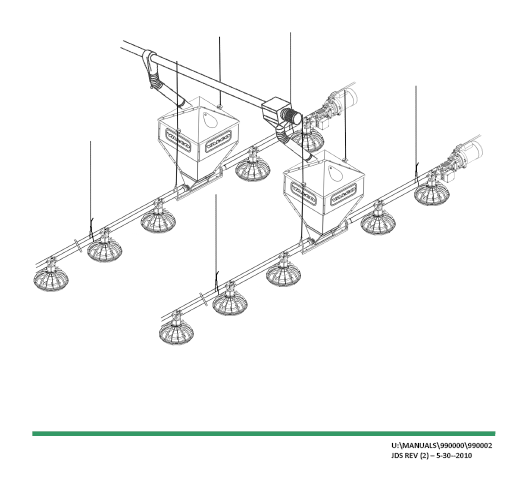 VAL PRODUCTS, INC. ГАРАНТИИПРОМЫШЛЕННЫЕ ТОВАРЫ VAL-CO ™, ОТЛИЧНЫЕ ОТ ТОВАРОВ, НА КОТОРЫЕ ПРЕДОСТАВЛЯЕТСЯ ПРОДЛЕННАЯ ГАРАНТИЯVal Products, Inc. (Val Products) гарантирует первоначальному покупателю, что промышленные товары Val Products (отличные от товаров, подлежащие продленной гарантии и указанные ниже) не будут иметь дефектов материалов и качества изготовления в течение одного (1) года с даты первоначальной покупки при использовании в обычном, стандартном режиме. Если компания Val Products уведомлена о том, что такие дефекты обнаружены в течение года со дня первоначальной покупки, и после официальной экспертизы признает существование дефектов, Val Products по своему усмотрению может: (а) отремонтировать или заменить (на франко-заводе Val Products) бракованное изделие или (b) вернуть первоначальному покупателю сумму, выплаченную за бракованное изделие, за вычетом стоимости любой установки, перевозки или иных затрат, связанных с первоначальной покупкой. Все бракованные изделия должны быть возвращены в указанное расположение Val Products для оценки. Определение Val Products о том, что изделие является бракованным, является окончательным. Смотрите Общие условия и ограничения, указанные ниже.ПРОДЛЕННАЯ ГАРАНТИЯ НА КАПЕЛЬНЫЕ ПОИЛКИVal Products, Inc. (Val Products) соглашается с продленной гарантией в отношении ниппельных  поилок серий VR и VL, произведенных компанией Val Products: ниппельные поилки серий VR и VL  с обнаруженными дефектами материалов или качества изготовления, признанные непригодными к использованию в течение пяти (5) лет со дня первоначальной покупки по усмотрению Val Products могут быть отремонтированы или заменены бесплатно (за исключением оплаты за демонтаж и установку) на условиях франко-завод Val Products. Капельные поилки серий VR и VL  с обнаруженными дефектами материалов или качества изготовления, признанные непригодными к использованию через пять (5) лет, но не позднее, чем через десять (10) лет, со дня первоначальной покупки, по усмотрению Val Products могут быть отремонтированы или заменены за вознаграждение, пропорциональное первоначальной стоимости изделия (за исключением оплаты за демонтаж и установку) на франко-заводе Val Products в соответствии со следующими положениями: через шесть (6) лет с момента покупки заказчик платит 50% текущей стоимости, через девять (9) лет с момента покупки заказчик платит 80% текущей стоимости, и через десять (10) лет с момента покупки заказчик платит 90% текущей стоимости. Все бракованные капельные поилки должны быть возвращены в указанное расположение Val Products для оценки. Определение Val Products о том, что изделие является бракованным и пригодным к использованию, является окончательным. Смотрите Общие условия и ограничения, указанные ниже.ПРОДЛЕННАЯ ГАРАНТИЯ НА КОРПУСА СТЕКЛОПЛАСТИКОВЫХ ВЕНТИЛЯТОРОВ Val Products, Inc. (Val Products) соглашается с продленной гарантией в отношении корпусов стеклопластиковых вентиляторов PMC Power Miser 12”, 16”, 21”, 24”, 36”, 48” и 50”, произведенных компанией Val Products на VAL-CO ™. Стеклопластиковые вентиляторы, с обнаруженными дефектами материалов или качества изготовления, признанные непригодными к использованию в течение эксплуатационного срока службы сооружения, где стеклопластиковый вентилятор VAL-CO ™ был первоначально установлен после первоначальной покупки, и при условии, что он не был переустановлен, Val Products по своему усмотрению может отремонтировать или заменить бракованное изделие бесплатно (за исключением стоимости любой демонтажа, установки и перевозки) на франко-заводе Val Products. Все бракованные вентиляторы должны быть возвращены в указанное расположение Val Products для оценки. Определение Val Products о том, что изделие является бракованным, является окончательным. Смотрите Общие условия и ограничения, указанные ниже.ПРОДЛЕННАЯ ГАРАНТИЯ НА ДВИГАТЕЛИ СТЕКЛОПЛАСТИКОВЫХ ВЕНТИЛЯТОРОВ Val Products, Inc. (Val Products) соглашается с продленной гарантией в отношении двигателей стеклопластиковых вентиляторов, включенных на VAL-CO ™ в исходный комплект оборудования PMC Power Miser 12”, 16”, 21” и 24”. Произведенные компанией Val Products стеклопластиковые вентиляторы, с обнаруженными дефектами материалов или качества изготовления, признанные непригодными к использованию в течение двух (2) лет со дня первоначальной покупки, по усмотрению Val Products могут быть отремонтированы или заменены бесплатно (за исключением стоимости любой демонтажа, установки и перевозки) на франко-заводе Val Products. Все бракованные двигатели вентиляторов должны быть возвращены в указанное расположение Val Products для оценки. Определение Val Products о том, что изделие является бракованным, является окончательным. Смотрите Общие условия и ограничения, указанные ниже.Общие условия и ограничения, применимые ко всем гарантиям на товары Val Products, Inc. (Val Products), включая продленные гарантии.Изделие должно быть установлено и эксплуатироваться в соответствии с инструкциями, опубликованными компанией Val Products, в противном случае гарантия не будет иметь юридической силы.Гарантия не будет иметь юридической силы, если все составляющие изделия не являются частью исходного комплекта оборудования, предоставляемого поставщиком.На изделия, произведенные не компанией Val Products и поставляемые другим производителем (например, некоторые электродвигатели, регуляторы, газовые клапаны и т.п.), предоставляется отдельная гарантия соответствующего производителя и в пределах гарантийных обязательств производителя.Гарантия применима только в отношении изделий, используемых в целях, указанных компанией Val Products; применение изделий в иных областях промышленности или коммерческой деятельности, не защищено гарантией. Изделия Val Products не разрабатывались специально для использования и применения в целях поддержания жизни человека или в иных целях, где выход изделия из строя может привести к серьезным травмам или смерти людей.Неполадки в работе, произошедшие в результате ненадлежащего применения, неправильной эксплуатации, ошибочного управления, халатности, деформации, аварии, отсутствия надлежащего технического обслуживания, скачков напряжения, перебоев питания, не являются гарантийными случаями. Коррозия, износ материалов и/или неполадки в работе оборудования, возникшие по причине или связанные с избыточными примесями химических, минеральных веществ, осадочных веществ или иных чужеродных элементов, не считаются гарантийными случаями.КОМПАНИЯ VAL PRODUCTS НИ ПРИ КАКИХ ОБСТОЯТЕЛЬСТВАХ НЕ НЕСЕТ ОТВЕТСТВЕННОСТИ ЗА КАКИЕ-ЛИБО СПЕЦИАЛЬНЫЕ, СЛУЧАЙНЫЕ, ПОСЛЕДОВАТЕЛЬНЫЕ ИЛИ НЕПРЕДВИДЕННЫЕ ПОВРЕЖДЕНИЯ, ВКЛЮЧАЯ, НО НЕ ОГРАНИЧИВАЯСЬ, УТЕРЯННЫЕ ИЛИ ПОВРЕЖДЕННЫЕ ИЗДЕЛИЯ, ТОВАРЫ ИЛИ ЖИВОТНЫХ, ЗАТРАТЫ НА ТРАНСПОРТИРОВКУ, УПУЩЕННЫЙ СБЫТ, УТЕРЯННЫЕ ЗАКАЗЫ, УПУЩЕННУЮ ВЫГОДУ, ПОВЫШЕННЫЕ НЕПРОИЗВОДИТЕЛЬНЫЕ ИЗДЕРЖКИ, ЗАТРАТЫ НА РАБОЧУЮ СИЛУ, СОПУТСТВУЮЩИЕ ЗАТРАТЫ И ЭКСПЛУАТАЦИОННУЮ НЕКОМПЕТЕНТНОСТЬ. НИ ПРИ КАКИХ УСЛОВИЯХ ГАРАНТИЙНЫЕ ОБЯЗАТЕЛЬСТВА НЕ ПРЕВЫШАЮТ ФАКТУРНУЮ ЦЕНУ ИЗДЕЛИЯ, ВЫПЛАЧЕННУЮ ПЕРВОНАЧАЛЬНЫМ ПОКУПАТЕЛЕМ.ВЫШЕУПОМЯНУТЫЕ ГАРАНТИЙНЫЕ ОБЯЗАТЕЛЬСТВА СОСТАВЛЯЮТ ПОЛНУЮ И ЕДИНСТВЕННУЮ ГАРАНТИЮ VAL PRODUCTS. КОМПАНИЯ VAL PRODUCTS ОПРЕДЕЛЕННО НЕ ПРИЗНАЕТ ЛЮБЫЕ И ВСЕ ИНЫЕ ГАРАНТИИ, ВКЛЮЧАЯ, НО НЕ ОГРАНИЧИВАЯСЬ, ЛЮБЫЕ И ВСЕ ДОГОВОРНЫЕ И ПОДРАЗУМЕВАЕМЫЕ ГАРАНТИИ ОТНОСИТЕЛЬНО ТОВАРНОГО СОСТОЯНИЯ, ПРИГОДНОСТИ К ИСПОЛЬЗОВАНИЮ ПО ОПРЕДЕЛЕННОМУ НАЗНАЧЕНИЮ, ОПИСАНИЯ КАЧЕСТВА ПОСТАВЛЯЕМОГО ИЗДЕЛИЯ И ЛЮБЫЕ ИНЫЕ ГАРАНТИИ, ОБУСЛОВЛЕННЫЕ ЗАКОНОДАТЕЛЬСТВОМ, ЗАКАЗОМ ИЛИ ИСПОЛЬЗОВАНИЕМ.Компания Val Products отрицает предоставление полномочий любому дистрибьютору, дилеру, агенту или наемному сотруднику на изменение, продление или иное преобразование условий любой гарантии в дополнение или вместо тех положений и условий, указанных выше. Любые исключения, не упомянутые в тексте Гарантии, должны быть санкционированы в письменном виде сотрудником Val Products. Val Products оставляет за собой право изменять или удалять модели или изменять спецификации в любое время без предварительного уведомления или обязательного улучшения предыдущего изделия.Исправленное руководство-1- U:\MANUALS\990000\990002JDS REV (2) 30 мая 2010ВВЕДЕНИЕНеобходимо ознакомится с инструкциями о обратить внимание на информации, касающуюся безопасности.(Размеры в данном руководстве указаны в английской системе мер, в скобках указаны размеры метрической системе).СимволыОбзор системы лоткового конвейера Fuze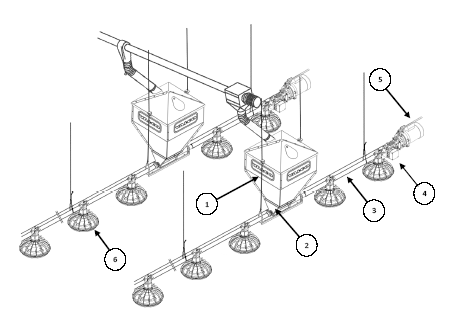 Вышеуказанной рисунок является сокращенным вариантом схемы лоткового кормораздатчика Twin Boot/Mid HouseПеред установкой кормораздаточной системы Fuze/Fuze Pro необходимо предварительно осуществить технологическое производство и заказ требуемого оборудования, в зависимости от количества птицы и размера птичника. Для получения более подробной информации относительно проектирования птичника, пожалуйста, обратитесь к вашему представителю VAL-CO ™.Характеристика лотка кормораздатчикаЛотковые конвейеры VAL-CO ™ Fuze и FuzePro идеально подходят для бройлеров, индеек-молодок, несушек и другой птицы.Разработано для:Экономии производственных расходовУвеличенные окошки для подачи корма обеспечивают более равномерное наполнение лотков, что способствует надлежащей эксплуатации с первого дня.Глубокое Vобразное дно лотка способствует экономии корма.Противонаклонные стабилизаторы на опоре кормораздатчика предотвращают просыпание корма и, следовательно, снижают убытки.Решетка и лоток образуют блок, способствующий дополнительной экономии корма.Лотки изготовлены из инженерных полимеров, устойчивых к вредным бактериям, что обеспечения сохранение здоровья птиц.Легкая установка и удобствоСъемная крышка позволяет легко собирать и устанавливать лоток.Легкое и удобное регулирование кормораздатчика, осуществляемое извне.Лоток Fuze Pro предлагает эргономические многоступенчатые решетки.Более удобный вход и выход для цыплят.Легко чистить.Универсальные и взаимозаменяемые составляющиеЛоток Fuze Pro дает возможность «сконструировать свой собственный кормораздатчик».Лоток Fuze Pro предлагает на выбор лотки с различной глубиной и диаметром.Срок службыДополнительная толщина материала в критической рабочей зонеВсе составляющие УФ-стабилизированы для обеспечения более долгого срока службы.ЧАСТЬ 1 – УСТАНОВКА СИСТЕМЫ ЛЕБЕДКИОбщая информацияПеред установкой систем VAL-CO ™ Fuze и Fuze Pro внимательно ознакомьтесь с инструкциями. В данном руководстве предоставлена информация по установке кормораздатчиков VAL-CO ™ Fuze и FuzePro, систем лебедки, бункера, шнековых/кормораздаточных конвейеров и антинасестной системы. Система сконструирована линейно с помощью шнека с 9’-12’ рифлеными, мягкими и/или регулирующими трубами, по которым в лотки подается корм, и большим выбором ручных или электрических лебедок. Данная система может использоваться для кормления бройлеров и несушек при нерегулируемом графике кормления.Проектная схема системы – обзор1. Выберите схему помещения: менее чем < 350 футов (<107 м) или более чем >350 футов (>107 м).Вариант 1 - Частичное выращивание в помещении для систем менее чем < 350 футов (<107 м)Рисунок 1     ЗОНА ВЫРАЩИВАНИЯ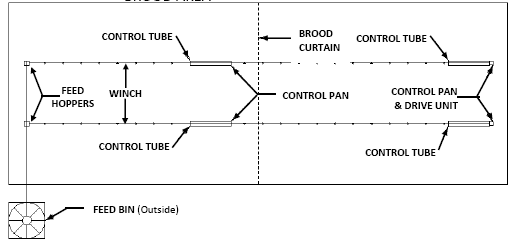 Вариант 2 -  Система с длиной конвейера более чем >350 футов (>107 м) должна быть разделена посередине. Это снизит время работы шнека и устранит необходимость использования регуляторов средней линии при частичном выращивании в помещении.Рисунок 2     ЗОНА ВЫРАЩИВАНИЯ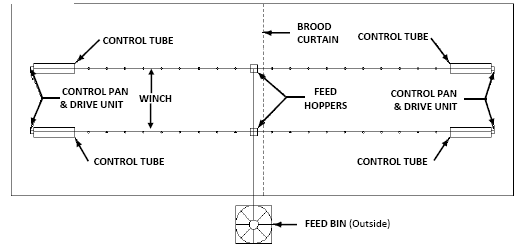 2. Установите положение расходного бункера.3. Выберите место для перегородки.4. Определите положение блоков контрольных лотков.5. Установите расстояние от боковых стенок до кормового конвейера.6. Определите расстояние от бункеров для корма до торцевой стенки для линейной системы кормления.Система лебедки / Подвесное устройствоВариант 1 - Для систем менее чем < 350 футов (<107 м)Рисунок 3     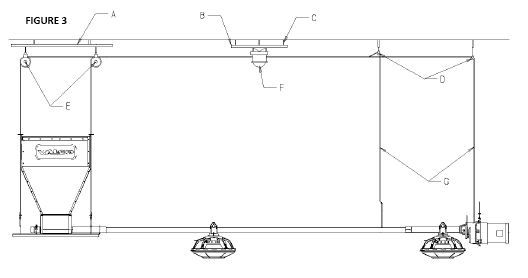 Вариант 2 - Для систем более чем >350 футов (>107 м)Рисунок 4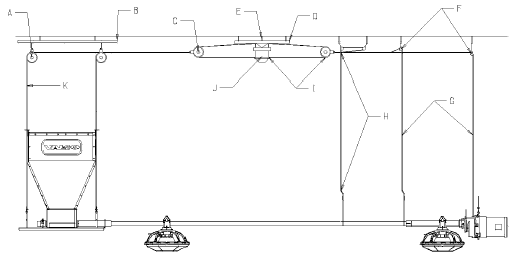 Монтаж лебедки1. Прикрепите болтами собранную лебедку к опоре. Используйте деревянную пластину размером 2” x 8”, которая покроет 3 стропила (как требуется) или тонкую стальную пластину размером 3/8”, состоящую из 2 стальных уголков, обе части должны быть достаточно длинными, чтобы охватить 2 стропила. Крепежные детали 5/8-16, поставляемые в комплекте.2. Установите крюк троса, поставляемый в комплекте крепежа, между крепежным болтом и рамой лебедки, как показано на рисунке 5а) ниже.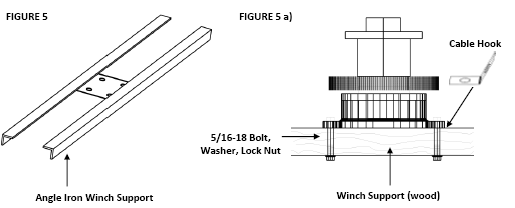 3. Убедитесь, что лебедка надежно прикреплена к опоре (стальной уголок или деревянная пластина 2” x 8”), и прикрепите опору лебедки к потолку в центре кормового конвейера, как показано на следующей странице. Опора лебедки должна располагаться параллельно кормовому конвейеру и должна охватывать 3 стропила в случае, если используется в деревянном помещении, и 2 стропила в случае, если это стальное помещение. Если бункер расположен по центру кормового конвейера, сместите лебедку на несколько футов от центра конвейера. Убедитесь, что барабан лебедки находится на одной оси с линией, где будет расположен трос.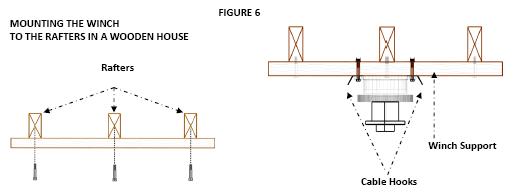 Установка троса лебедкиПодвесная система рассчитана для потолков высотой 14 футов с разжимами через каждые 8 футов.Протяните главный 3/16” трос лебедки на всю длину конвейера. На время прикрепите трос к потолку с помощью гвоздей, скоб или других крепежных деталей. На рисунке ниже показано двойное расположение для конвейеров свыше 350’.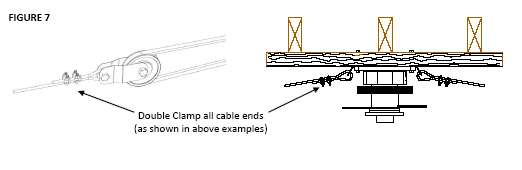 Установка крюка с винтом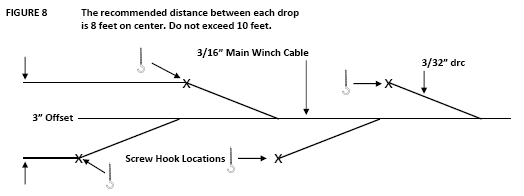 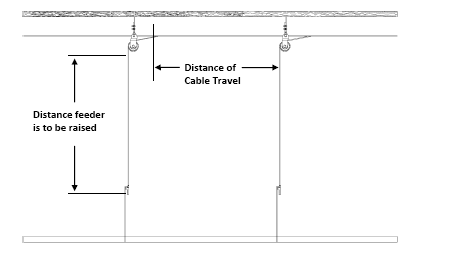 Установка разжимов1. Вставьте вращающийся шкив в каждой крюк с винтом или потолочный крюк.2. Протяните конец троса 3/32” или 1/8” через шкив по направлению к лебедке. Прикрепите этот конец к тросу лебедки 3/16” на расстоянии приблизительно 6” от последнего шкива. Делайте это с помощью клеммы троса 3/16”.3. Оставьте часть троса достаточной длины для установки регулятора уровня. Достаточная длина троса необходима для обеспечения растяжения на разжимах, расположенных ниже и рядом с лебедкой.4. Начните установку подвесных разжимов на лебедке и продолжите их установку до концов кормового конвейера. Следите, чтобы трос между разжимами был натянут.ЧАСТЬ 2 – КОРМОРАЗДАТЧИК FUZEКормораздатчик в сборке – обзор (применимо ко всем модулям кормораздатчиков Fuze или Fuze Pro)Рисунок 12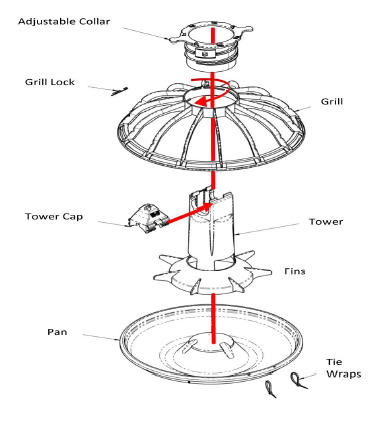 Подробное описание кормораздатчика в сборе (Для всех кормораздатчиков VAL-CO ™ Fuze)Требуемые инструменты – (Только ножницы или маленький катер для оберточного материала)Подробное описание кормораздатчика в сборе (Все кормораздатчики) – продолжениеПодробное описание кормораздатчика в сборе (Все кормораздатчики) – продолжениеУстановка настроек кормораздатчикаУстановите установочное кольцо в желаемое положение. Выбранное вами положение будет зависеть от вида используемого корма и возраста животных. Это положение может быть установлено или изменено в любое время.Рисунок 17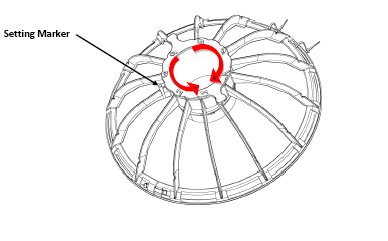 Как установить программу подачи кормаДанная инструкция будет представлена в руководстве по регулированию подачи корма.ЧАСТЬ 3 – ЛИНИЯ ПОДАЧИ КОРМА В СБОРЕ И ПОДВЕСНАЯ СИСТЕМАЛиния подачи корма в сборе и подвесная системаVAL-CO ™ предлагает (3) типа труб для кормораздатчиков (как показано ниже)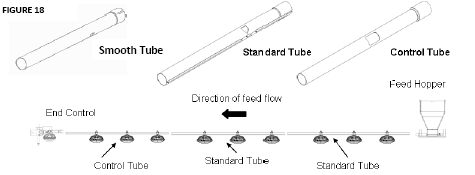 1. Кормораздатчики должны монтироваться на трубе после того, как труба собрана. Положите трубы и лотки на пол на одной линии с подвешиваемыми трубами для подачи корма. Вставьте лоток в сборе в каждое отверстие на шнековой трубе. Важно установить все составляющие кормораздатчика на трубах в правильном положении и направлении.2. Раструбы трубы должны указывать на бункер.3. Поверните шнековые трубы так, чтобы пазы и отверстия указывали вниз. Это зафиксирует собранные блоки на трубе и позволит направить поток корма в кормораздатчики.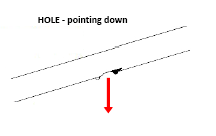 1. Поместите зажим стандартной трубы в сборе и кронштейн изолятора антинасестной системы (при условии использования антинасестной системы) в каждое соединение. На рисунке 19 ниже показан зажим стандартной трубы с кронштейном изолятора антинасестной системы. На рисунке 21 показано расположение зажима стандартной трубы. Система, использующая трубы 9’ или 10’, требует наличия зажима/кронштейна изолятора на каждом пятом соединении или максимум через 50 футов (15.24 м). Система, использующая трубы 15’, требует наличия кронштейнов на каждом четвертом соединении. Все соединения в системе должны использовать зажим стандартной трубы в сборе. Инструкции по установке антинасестной системы будут  представлены на страницах 49 и 50.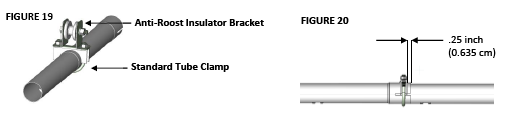 2. Соединяйте трубы, как показано на рисунке 21, на всем протяжении линии подачи корма так, чтобы каждое соединение было надежно зафиксировано стандартным зажимом и/или кронштейном изолятора антинасестной системы. 3. Чтобы получить надежные и равномерно распределенные разжимы по всей системе, подвесные кронштейны, как показано на рисунке 21 ниже, должны быть установлены в каждом раструбе и/или будут определены подвесными  разжимами/расстоянием между осями ферм.НА ЭТОТ РАЗ НЕ ЗАТЯГИВАЙТЕ ЗАЖИМЫ.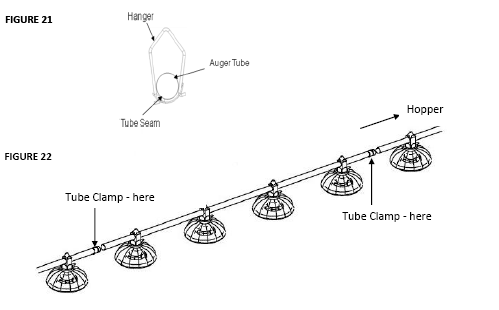 4. После того, как вы установили подвесные кронштейны на трубу для подачи корма на расстоянии 8’ или 10’, определяемом линиями подвесных разжимов. На рисунке 23 ниже  показана правильная установка подвесного кронштейна в сборе на скобу.5. Установите зажим троса на расстоянии не более 6”  от линии подачи корма. На рисунке 5 показана правильная установка зажима троса.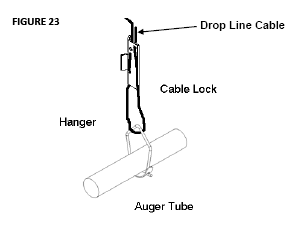 6. Продолжайте установку всех разжимов, проверьте отводные тросы перед подъемом линии подачи корма. Трос на шкивах должен быть должным образом отрегулирован.7. Поднимите линию подачи корма на удобную для работы высоту.8. Измерьте расстояние от пола или потолка до шнековых труб, чтобы выровнять систему. Это необходимо сделать, пока линия подвешена.9. Перед тем, как затянуть скобу:Убедитесь, что все трубы выровнены.Убедитесь, что конец каждой трубы полностью вставлен в раструбный конец следующей трубы.Убедитесь, что скобы расположены так, как показано выше.10. Затяните скобы на трубах кормораздатчика. Надежно зафиксируйте соединения, но не повредите трубы. Переустановите зажимы труб, если необходимо и укоротите трос до нужной длины.Рисунок 24 Зажим троса при увеличении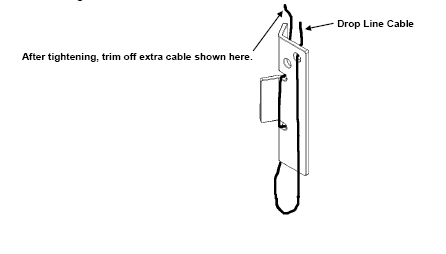 ЧАСТЬ 4 – УСТАНОВКА УЗЛА КОНЕЧНОГО КОНТРОЛЬНОГО ЛОТКА / ПРИВОДНОЙ ГОЛОВКИКонечный контрольный блок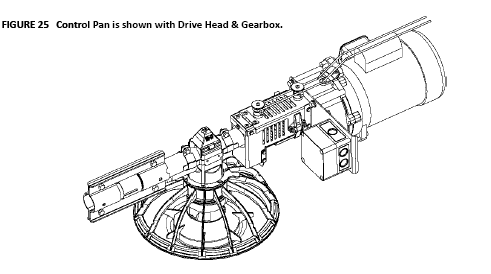 Обзор контрольного лотка/узла приводной головки и редуктора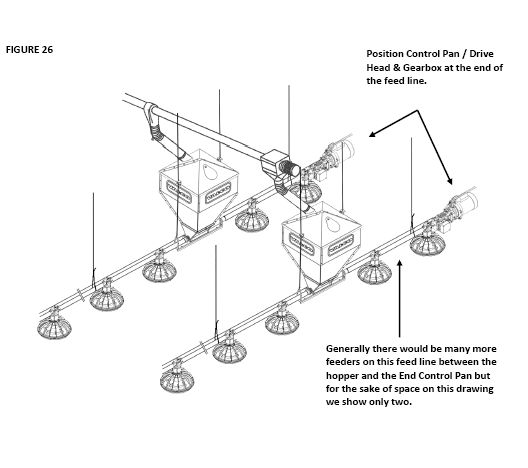 Развернутый обзор конечного контрольного лотка/узла приводной головки и редуктора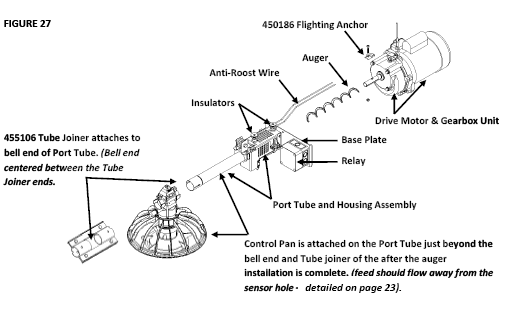 Установка приводной головки и редуктораПрежде чем прикрепить приводную головку и редуктор, необходимо прочитать эту страницу, чтобы подготовить двигатель к установке и работе.Рисунок 28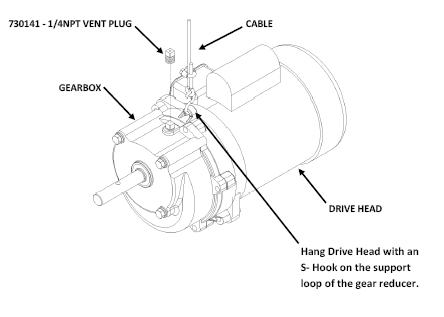 Установка приводной головки и редуктора1. Определите правильное положение приводной головки и узла контрольного лотка, как показано на рисунке 29 и начните установку контрольного узла, начиная с приводной головки и редуктора/загрузочной трубы в сборе. Помните, что птицы быть иметь свободный доступ к концу линии кормораздатчика. Необходимо отметить, что вы можете выбрать иной порядок действий и начать с установки башмака в сборе и крепления шнека  к башмаку. Это зависит от личного предпочтения или, в случае регулирования средней линии, рекомендуется начать с установки башмака и шнека вместо конечного контрольного лотка.2. Поместите (#450696) регулировочную прокладку шнека на вал редуктора (если она еще не на вале), как показано на рисунке 29 ниже. (Возможно, возникнет необходимость повернуть регулировочную прокладку шнека и редуктор, чтобы выровнять отверстия.)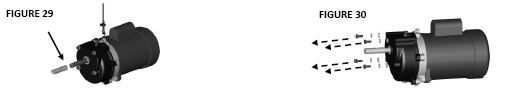 3. Удалите #010643 болты с шестигранной головкой 5/16 х ¾, @010252 разъемные стопорные шайбы 5/16 и #010426 плоские шайбы 5/16 х 11/16, как показано на правом рисунке 30 выше, и используйте для крепления узла приводной головки и редуктора к загрузочной трубе в сборе на опорную плиту, как показано на левом рисунке 31 внизу.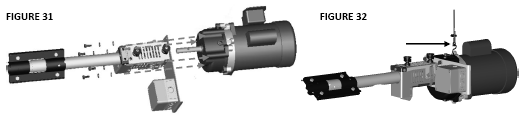 4. Прикрепите узел приводной головки и редуктора к подвесному тросу с помощью S-образного крюка на скобе редуктора, как показано на правом рисунке 32 выше.Подробная сборка узла контрольного лотка1. Соедините открытый конец раструба загрузочной трубы и корпуса в сборе к линии подачи корма с помощью #455106 трубного соединителя с болтами 5/16 x ¾, чтобы  защитить соединение, как показано ниже.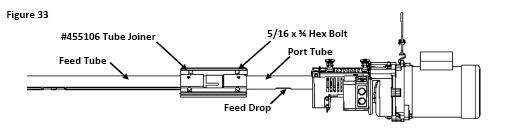 2. Соберите блок контрольного лотка. Узел кормораздатчика; башня, кольцо, решетка и лоток в сборе являются тем же, что и кормораздатчик Fuze (см. страницы 19-22) за тем исключением, что контрольный лоток разработан для датчика приближения, который должен быть вставлен в отверстие, как показано на рисунках 34 и 35 ниже. НЕ ВСТАВЛЯЙТЕ ДАТЧИК ПРИБЛИЖЕНИЯ ДО ТЕХ ПОР, ПОКА НЕ СОБЕРЕТЕ КОНТРОЛЬНЫЙ ЛОТОК КОРМОРАЗДАТЧИКА.3. Установите контрольный лоток на загрузочную трубу так, чтобы корм высыпался из отверстия датчика. (Теперь блок контрольного лотка может быть прикреплен после установки шнека).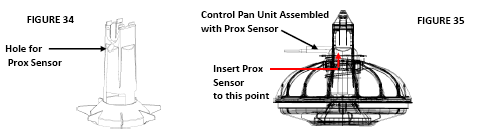 4. Прикрепите блок контрольного лотка к загрузочной трубе, при этом отверстия выгрузки корма должны быть направлены вниз по направлению к башне, и крышка башни должна быть установлена на башне, как в кормораздатчиках Fuze. (см. страницу 22 для более подробной информации).5. Чтобы закрепить блок контрольного лотка на загрузочной трубе (так, чтобы он не поворачивался и не двигался), наденьте обе скобы. НЕ ЗАТЯГИВАЙТЕ ИХ ДО ТЕХ ПОР, ПОКА НЕПОВОРОТНЫЙ КРОНШТЕЙН НЕ БУДЕТ УСТАНОВЛЕН В ТРЕБУЕМОЕ ПОЛОЖЕНИЕ. Неповоротный кронштейн разработан для размещения снаружи башни. Наденьте  (2) скобы на концы неповоротного кронштейна (как показано на рисунке 36) и закрепите скобу #450062 в нужном положении. НЕ ЗАТЯГИВАЙТЕ #455927 скобу W/Tab, пока не выполните шаг 6 на следующей странице.УБЕДИТЕСЬ, ЧТО отверстия выгрузки корма направлены вниз в направлении башни.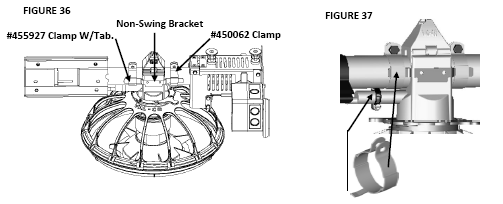 6. После того, как вы закончите монтаж блока контрольного лотка на загрузочной трубе, вам необходимо закрепить датчик приближения. Сдвиньте хомут шланга вокруг датчика приближения между загрузочной трубой и выступом, расположенным на #455927 скобе W/Tab. Теперь затяните #455927 скобу W/Tab и хомут шланга. (Как подключить провод датчика, будет рассказано на страницах 40, 41 и 42.) Теперь можно установить башмак и шнек.ЧАСТЬ 5 – УСТАНОВКА БАШМАКА КОРМОРАЗДАТЧИКА Установка башмака1. Поместите башмак так, чтобы загрузочная труба могла быть вставлена в открытый коней раструба линии подачи корма (см. рисунок 33 ниже).2. Прикрепите подвесные кронштейны башмака к опорной плите башмака., пропустив подвесные кронштейны через два отверстия на каждом конце опорной плиты (как показано на рисунке 33 ниже).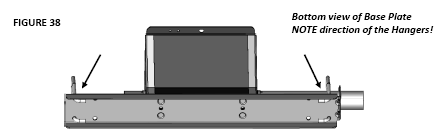 3. Прикрепите подвесные тросы к каждому подвесному кронштейну, как указывается в инструкции по сборке подвесного кронштейна на странице 25.4. Протяните трубную скобу  над открытым концом раструба трубы для подачи корма.5. Протяните предварительно собранный башмак с загрузочной трубой через открытый конец раструба трубы для подачи корма.6. Поместите трубную скобу  посередине открытого конца раструба и затяните (шаги 3-7 показаны на рисунке 39 ниже).7. Переместите трубную скобу на зажимное устройство (показано на рисунке слева) так, чтобы вы могли сдвинуть вал витой анкерной опоры, чтобы освободить башмак и загрузочную трубу для вставки шнека. Шнек вставляется после установки приводного блока на линии подачи корма.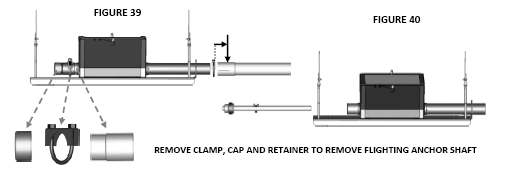 ЧАСТЬ 6 – УСТАНОВКА ШНЕКАИнструкция касательно шнека – Важно при установке шнека!Во избежание возможных перегибов шнека не роняйте механизм при работе.После установки внимательно проверьте шнек.Небольшие перегибы можно выпрямить.Большие перегибы должны быть удалены, а шнек снова запаян.Пайка шнекаШнек можно паять, если необходимо соединить или удлинить его. Рекомендуется использовать сварочный электрод со шлакообразующим покрытием. Концы шнека должны прилегать друг к другу, но не продевайте один в другой. См. рисунок ниже. Шов должен быть хорошо выполнен, без острых краев или шершавых углов, которые будут тереться об трубу. Чтобы установить шнек для пайки, положите его на угловой или швеллерный профиль и надежно зафиксируйте скобами. Используйте невысокий нагрев. Дайте шву остыть на воздухе; быстрое охлаждение сделает шнек ломким. (Пайка – выполняется по мере необходимости после установки шнека.)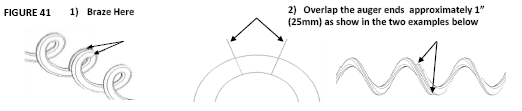 Установка шнека1. Поместите свернутый шнек на расстоянии приблизительно 6-10 футов (1.8 м – 3.1 м) от края башмака.2. Уберите все провода и этикетки и разверните шнек, начиная с внешней стороны.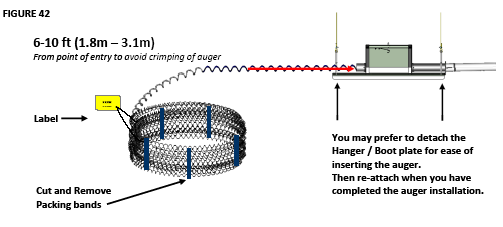 3. Подтяните шнек к концу башмака в сборе (напротив загрузочной трубы) через трубы для подачи корма короткими рывками, пока он не пройдет через загрузочную трубу и корпус в сборе, затем можно прикрепить его к приводному валу на блоке конечного контрольного лотка.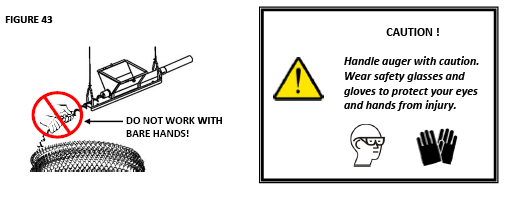 Если для досягаемости блока контрольного лотка потребуется более чем один свернутый шнек, вам потребуется припаять концы шнеков в точке соединения. (Подробнее о пайке на предыдущей странице 35).4. Откройте предохранительный затвор, чтобы освободить верхнюю пластину и нижнюю пластину для доступа к приводному валу. Поднимите (навесную) верхнюю пластину и опустите (навесную) нижнюю пластину для установки шнека. На рисунке 44 ниже показано открытое положение и на рисунке 45 вид сверху на открытый шнек и вал.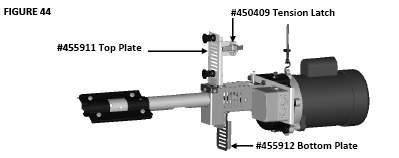 5. Прикрепите шнек к приводному валу с помощью анкерной опоры, как показано на рисунках 45 и 46.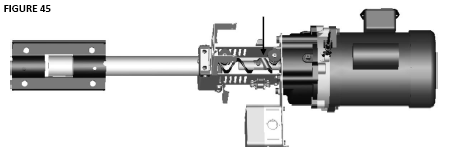 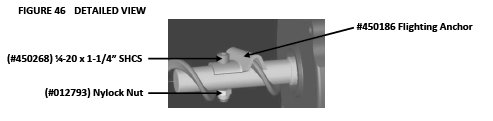 ЧАСТЬ 7 – ЭЛЕКТРИЧЕСКАЯ МОНТАЖНАЯ СХЕМА. КОНЕЧНЫЙ РЕГУЛЯТО/УЗЕЛ ПРИВОДНОЙ ГОЛОВКИ И РЕДУКТОРАЭлектрическая монтажная схема для двигателя и датчика приближения1. Сдвиньте крышку на кожухе реле, ослабив четыре (4) винта в каждом углу.2. Сдвиньте ТОЛЬКО ТРЕБУЕМЫЕ заглушки на кожухе реле.3. Установите водонепроницаемые (#750030) изолирующие шайбы и (#420473) изолирующую гайку(-и) ½“ для проводов питания (как показано на рисунке 47 ниже).4. Установите (#713419) изолирующую шайбу для провода датчика приближения (как показано на рисунке 47 ниже).Рисунок 47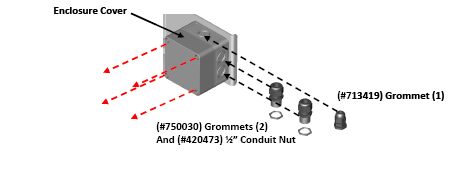 5. Протяните провод датчика приближения через (#713419) изолирующую шайбу на верхней части кожуха реле.6. Подсоедините провод от блока конечного регулятора датчика приближения к реле #730246 и затяните шайбу до точной подгонки провода.7. Подсоедините питающие провода к реле #2 и #8, как показано на странице 40.8. Укоротите гибкую трубку для проводов до нужной длины.9. Пропустите питающие провода через гибкую трубку для проводов.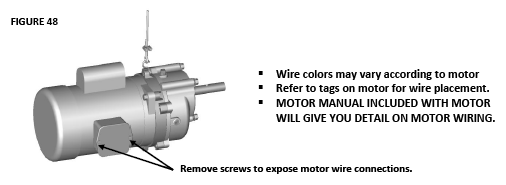 10. Подсоедините питающие провода к двигателю (как указано в руководстве по установке двигателя, поставляемом с двигателем).11. Снова прикрепите все крышки.Электрическая монтажная схемаОДНА ФАЗА/КОНЕЧНЫЙ РЕГУЛЯТОР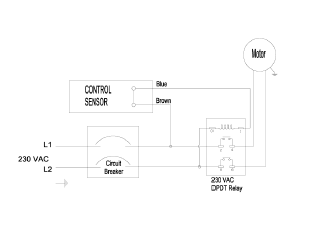 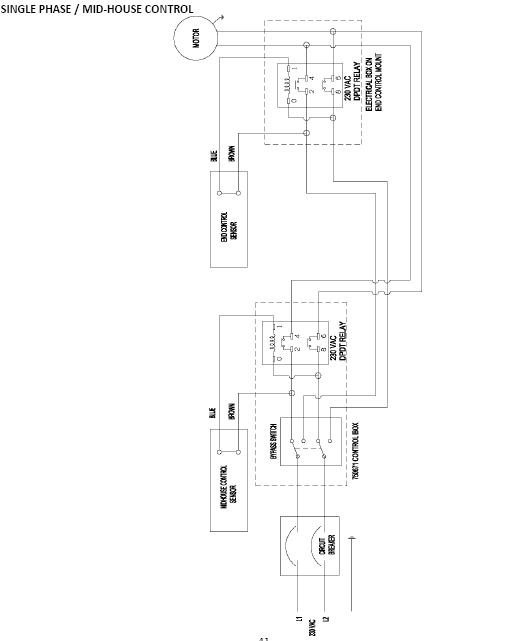 3 ФАЗЫ/КОНЕЧНЫЙ РЕГУЛЯТОР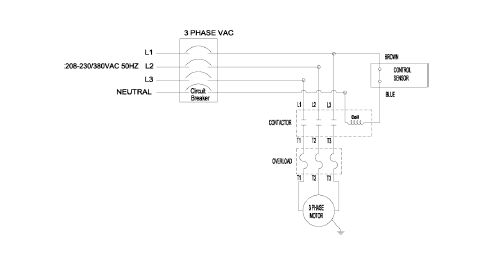 3 ФАЗЫ/РЕГУЛЯТОР СЕРЕДИНЫ ПОМЕЩЕНИЯ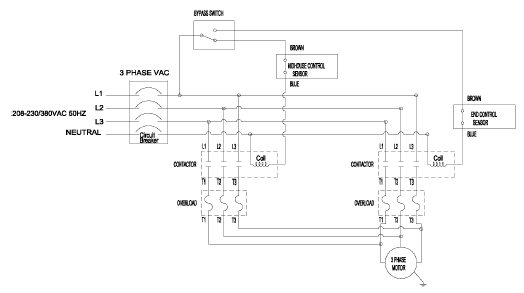 ЧАСТЬ 8 СОЕДИНЕНИЕ БАШМАК – ШНЕКСоединение башмак – шнекПоследние шаги по установке шнека:1. Оттяните шнек от башмака и натяните.2. Ослабьте шнек.3. Отметьте шнек около башмака, пока шнек ослаблен, как показано на рисунке 49.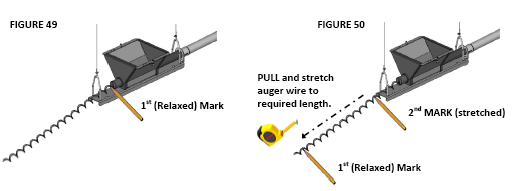 4. Растяните шнек на 407 дюймов (102.мм – 178.мм) на каждые 100 футов. Например: для линии подачи корма длиной 350 футов (107 м) необходимо растянуть шнек приблизительно на 24 дюйма (609мм).5. Начиная с отметки ослабления, измерьте требуемую длину растяжения. Отметьте шнек в этой точке, как показано на рисунке 50.6. Сожмите шнек приблизительно на 12” (203мм) перед 2-ой отметкой (растяжения) с помощью клещей с фиксатором, и позвольте шнеку сжаться  в направлении башмака, чтобы щипцы находились на конце башмака, как показано на рисунке 51 ниже.7. Отрежьте шнек в отметке растяжения с помощью болтореза, как показано на рисунке 51 ниже.8. Вставьте вал анкерной опоры в конец шнека, пока щипцы еще закреплены, как показано на рисунке 52.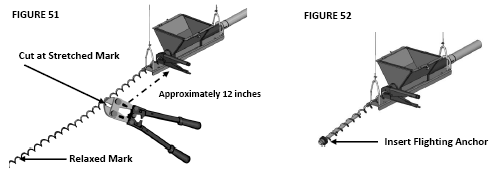 9. Поверните вал анкерной опоры в сборе, чтобы шнек мог двигаться между 2 роликовыми штифтами и достигать опорной шайбы на конце вала, как показано на рисунке 53 ниже. Когда шнек на месте, винт с головкой с углублением под ключ необходимо затянуть, чтобы зафиксировать шнек. Это надежно удержит шнек на одной стороне вала.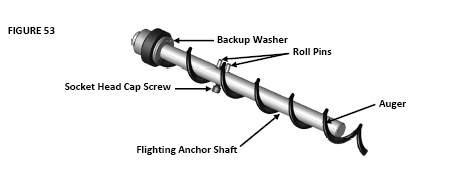 10. Осторожно передвиньте щипцы после фиксации шнека и позвольте валу с растянутым шнеком подтянуться к башмаку. Вал анкерной опоры удерживается на месте посредством натяжения шнека и фитинга трубки подшипника (как показано на рисунке 54 ниже).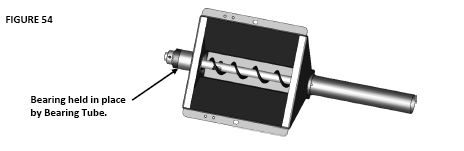 11. Переместите держатель подшипника и крышку подшипника на конец вала анкерной опоры, скобы и подвесного кронштейна. Теперь шнек полностью установлен.Рисунок 55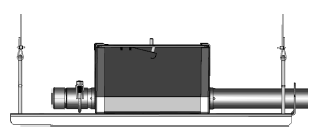 ЧАСТЬ 9 – БУНКЕР И ДАТЧИК УРОВНЯ В БУНКЕРА В СБОРЕБункер в сборе/Установка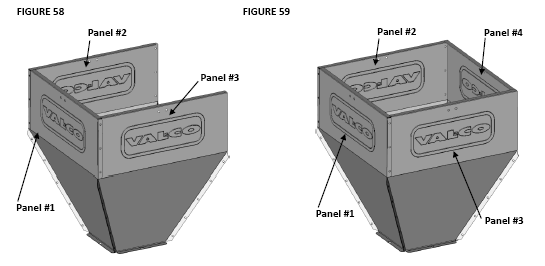 4. Соберите стяжку подвесного кронштейна и держатель троса с помощью #010643 шестигранных болтов 5/16” x ¾” и #012789 стопорной гайкой с нейлоновой вставкой 5/16”, как показано на рисунках 60 и 61 ниже.Рисунок 60                                                                                        Рисунок 61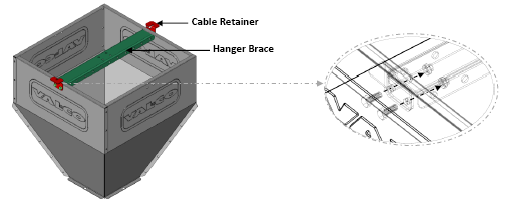 5. На рисунках 62 и 63 подробно показано, как монтировать бункер на башмак и протягивать подвесные тросы через держатели тросов. Сначала сдвиньте фланцы в нижней части бункера под фланцы башмака и зафиксируйте зажимную кнопку в отверстии на фланцах корпуса башмака на обеих сторонах корпуса башмака для надежности. (Во всех 4 фланцах панелей бункера необходимо просверлить отверстия для зажимной кнопки. Это позволит поворачивать бункер в выбранном направлении).Рисунок 62                                                                                        Рисунок 63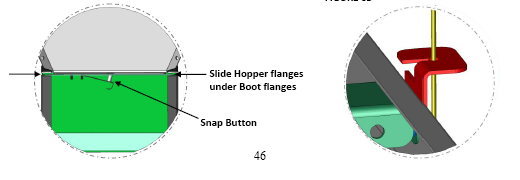 Датчик уровня в бункереКонтрольный датчик уровня в бункере разработан для использования в любой свободно сыпучей, конвейерной системы подачи корма. Датчик автоматически включает и отключает систему наполнения, когда корм находится или отсутствует напротив датчика.Чтобы убедиться, что перед тем, как контрольный блок бункера потребует подачи корма, пустых бункеров нет, датчик уровня можно поместить в нескольких бункерах.Рисунок 64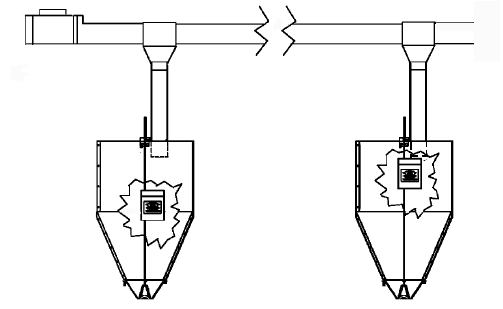 Установите датчик уровня как можно ближе к двигателю системы наполнения, ниже, чем другие бункеры, если используются несколько датчиков уровня так, чтобы уровень корма в этом бункере был ниже, чем других.Низкий уровень корма может запустить систему, чтобы поддерживать уровень корма в каждом бункере и обеспечить подачу корма в систему наполнения, если в другом бункере требуется подача корма.Труба с отверстиями выгрузки корма должна быть расположена так, чтобы доставлять корм к центру и к верхней части бункера и к датчику уровня в бункере. Разгрузочные трубы и датчики в других бункерах должны располагаться высоко, чтобы они наполняли бункер, но не переполняли его, как показано на рисунке 64 выше, подробная информация на странице 48, рисунок 66.Установка датчика уровня в бункере.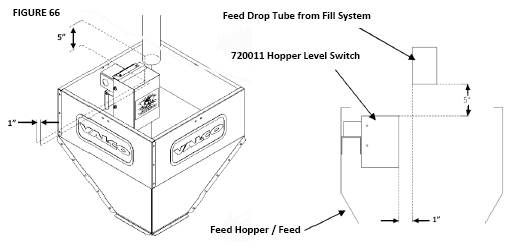 ЧАСТЬ 10 – УСТАНОВКА ПРОТИВОНАСЕСТНОЙ СИСТЕМЫОписание антинасестной системы1. Отрежьте обручи или проволоку на мотке проводов антинасестной системы, как вы делали со шнеком. Разверните кабель антинасестной системы, держа при этом 5 кабельных петель в руке неразвернутыми. Удалите 5 дополнительных петель и разверните.(Кабель будет лежать горизонтально, пока вы его разворачиваете во время установки или для удобства используйте любой кабельный барабан, как показано.)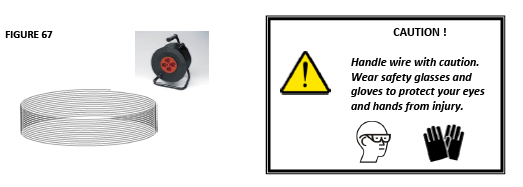 2. Начиная с бункерного конца линии, сделайте петлю или двойную петлю вокруг кронштейна антинасестной системы и закрепите с помощью кабельного зажима 1/16”, как показано на рисунке 57 ниже.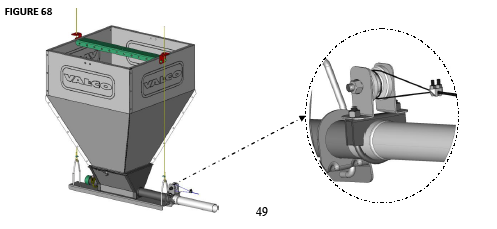 3. Когда вы протягиваете провод антинасестной системы к следующему кронштейну, вставьте провод из изолятора в верхнюю часть каждой опоры решетки, как показано на рисунке 58.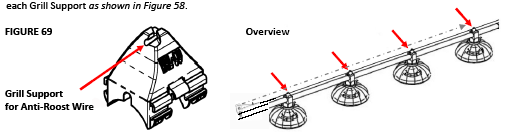 4. Прикрепите спираль к центральной выемке второго (или следующего) кронштейна антинасестной системы, который расположен на расстоянии 50 футов от скобы антинасестной системы на конце бункера, как показано на рисунке 59 ниже.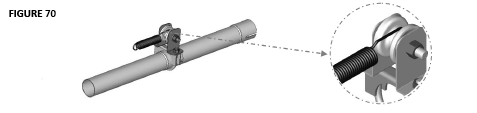 5. Протяните конец провода через конец пружины. Туго затяните провод, чтобы пружина растянулась на ¾” (20-25 мм). Закрепите скобой провод антинасестной системы для образования петли и отрежьте лишнюю длину.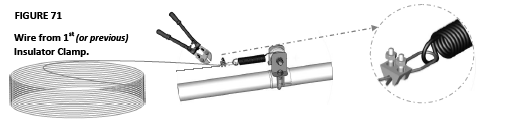 6. Теперь необходимо начать следующий шаг (50 футов) установки провода антинасестной системы путем присоединения провода к тому же изолятору, к которому присоединена пружина. Для получения лучшего результата сделайте двойную петлю вокруг изолятора антинасестной системы в центральной выемке изолятора и закрепите кабельным зажимом 1/16”, как было сделано с бункером.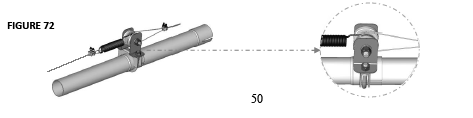 7. Протяните провод антинасестной системы к следующему изолятору системы, как было сделано в пункте 4 на предыдущей странице.8. Повторяйте установку, пока провод не будет установлен по всей длине линии подачи корма.9. Установите ударный узел. Ударный узел используется для подачи питания ко всем линиям антинасестной системы в помещении.Направьте провод ударного узла от ударного узла к антинасестной системе. Прикрепите провод ударного узла от ударного узла к антинасестной системе с помощью кабельного зажима.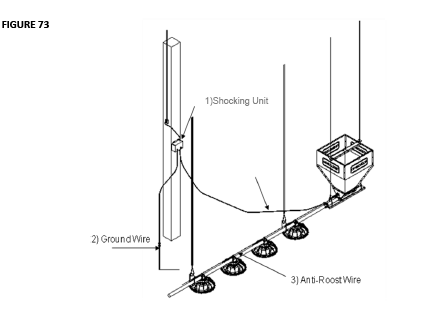 ЧАСТЬ 11 – УСТАНОВКА РЕГУЛЯТОРА СЕРЕДИНЫ ПОМЕЩЕНИЯРегулятор середины помещения дает возможность эксплуатировать систему подачи корма, когда птицы изолированы от узла регулятора в конце. VALCO™ рекомендует размещать регулятор кормораздатчика в середине помещения не менее чем за 2 лотка от разделяющей перегородки.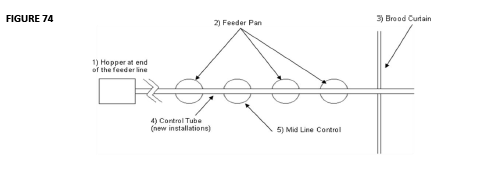 1. Новые линии подачи корма: Отсоедините один кормовой лоток от регулирующей трубы кормораздатчика в точке, где должен быть размещен регулятор середины помещения. Линия подачи корма может быть собрана и подвешена до присоединения регулятора; или регулятор середины помещения может быть прикреплен к трубе кормораздатчика, когда другие лотки уже установлены.Существующие линии подачи корма: Снимите лоток в том месте, где будет установлен регулятор середины помещения.2. Новые линии подачи корма:Существующие линии подачи корма: Увеличьте выходное отверстие приблизительно до диаметра 1” для регулятора середины помещения, а также увеличьте (2) выходных отверстия перед  (к бункерному концу) регулятором середины помещения. Используйте сверло для увеличения диаметра отверстий. Убедитесь, что в трубе нет шероховатостей, которые могут задевать шнек.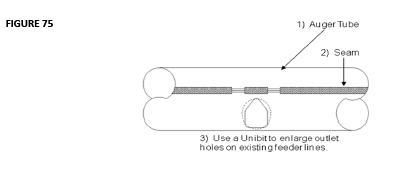 ЧАСТЬ 12 – РУКОВОДСТВО ПО ЭКСПЛУАТАЦИИ (Система подачи корма бройлерам от Valco)Стадия высиживания, Первые (7-14) дней:1. Опустите кормораздатчик на пол, чтобы лотки находились на полу и окошки подачи корма были открыты. Не оставляйте всю систему на лотках. Желательно нагреть помещение в течение 24 часов, прежде чем разместить в нем птиц.3. Производите эксплуатацию кормораздатчика в ручном режиме 103 раза в день в первые 7-14 дней по необходимости наполнения лотков, но лотки не должны быть переполнены, чтобы корм не просыпался. Если эксплуатация кормораздатчика в ручном режиме невозможны, для эксплуатации кормораздатчика следует использовать датчик времени, который будет включать кормораздатчик в установленные часы и ограничивать время работы системы подачи корма.4. Если снова необходимо наполнение, повторное наполнение системы должно происходить по графику, пока свет выключен и птицы спят.Стадия выращивания, (7-14) дней до окончания:1. По мере роста птиц и их привыканию к питанию из кормовых лотков наступает время поднимать кормораздатчик повыше.2. Сначала установите кормораздатчик на положение регулировки #4 путем поворота решетки на регулировочном кольце в желаемое положение. Уровни корма могут быть «точно настроены» в зависимости от породы птицы и типа корма.3. Позвольте птицам брать корм, расположенный ниже окошек подачи корма. Это облегчит закрытие окошек при подъеме кормораздатчика.4. Используйте лебедку для подъема система подачи корма на такую высоту, чтобы край лотка находился вровень с грудкой курицы. Снова осуществите регулировку, чтобы компенсировать различия по породам. Необходимо отметить, что некоторые лотки могут оказаться «выше» или «ниже». Но это не должно быть поводом для беспокойства, поскольку птицы выровняют подстилку.5. Продолжите поднимать кормораздатчик при необходимости, чтобы удерживать то же положение края кормового лотка относительно грудки птицы до прекращения их роста.Приложение 1 – Спецификация деталей FUZE и FUZE PROLINEВсе детали 13” или 14” взаимозаменяемы. Башня и крышка башни одинаковы для всех лотков и решеток. Регулировочные кольца одинаковы для всех решеток, но не одинаковы для всех лотков. Для стандартных лотков требуется (FE1540 FUZE Регулировочное кольцо) и для мелких лотков требуется (FE1540S FUZE Регулировочное кольцо).Комплект инструментов для сборки перечислен на следующих страницах.Приложение 2 – Спецификация деталей кормораздатчика FUZE 1500LS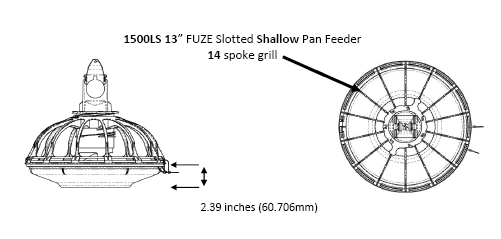 Комплект деталей в комплекте:Приложение 3 – Спецификация деталей кормораздатчика FUZE 1500RS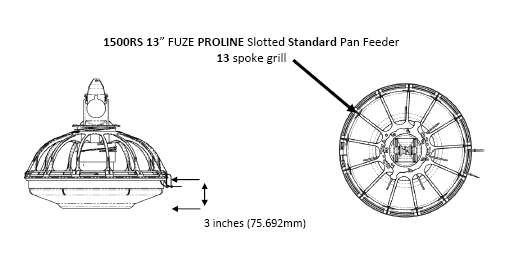 Комплект деталей в комплекте:Приложение 4 – Спецификация деталей кормораздатчика FUZE PROLINE 1500RLS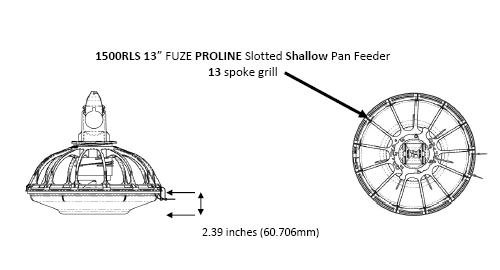 Комплект деталей в комплекте:Приложение 5 – Спецификация деталей кормораздатчика FUZE PROLINE 1600RS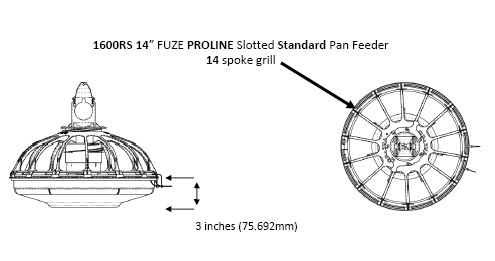 Комплект деталей в комплекте:Приложение 6 – Спецификация деталей кормораздатчика FUZE PROLINE 1600RLS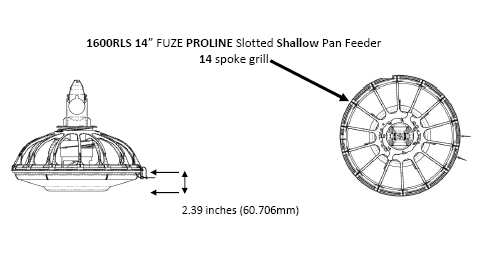 Комплект деталей в комплекте:Приложение 7 – Спецификация деталей кормораздатчика FUZE PROLINE 1800RS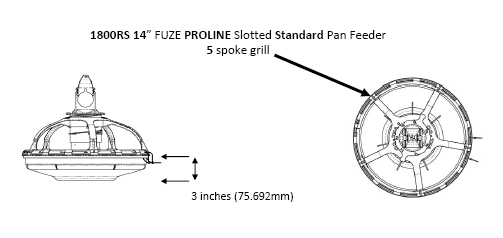 Комплект деталей в комплекте:Приложение 8 – Спецификация деталей кормораздатчика FUZE PROLINE 1800RLS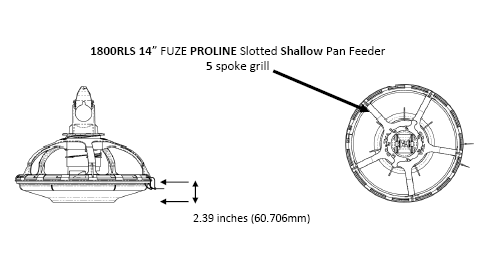 Комплект деталей в комплекте:Приложение 9 - Подробное описание контрольного лоткаПредставленный контрольный лоток: #455925. Контрольные лотки #455935, #455937, #455941 и #455945 (не показаны). Контрольные лотки имеют универсальные детали с номерами 1-10 и 12. Детали с номерами 11, 13, 14 (регулировочное кольцо, решетка и комплектующие лотков) индивидуальны для каждого узла контрольного лотка и перечислены на следующей странице в списке деталей.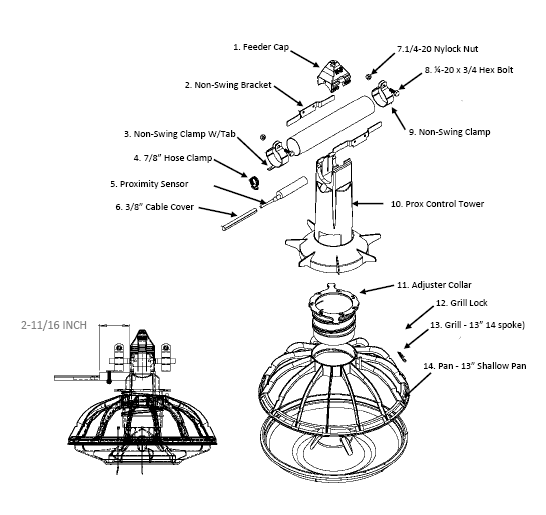 Спецификация деталей контрольного лоткаПриложение 10 - Спецификация деталей приводной головки и узла редуктора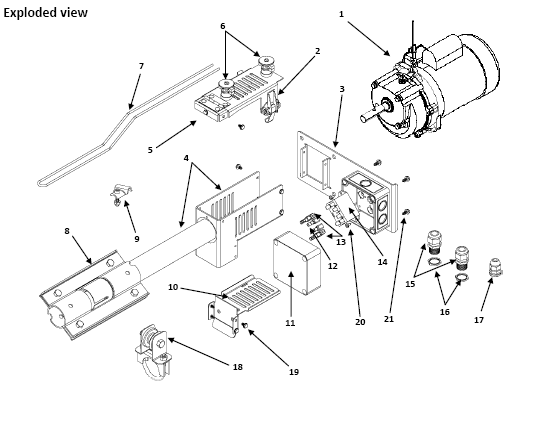 Спецификация деталей приводной головки и узла редуктора * выберите один двигатель,  ** не представленоПриложение 11 - Очистка кормораздатчика и техническое обслуживаниеОкончание выращиванияОпустошите все лотки при окончании выращиванияУдалите весь корм из трубС помощью лебедки поднимите всю систему подачи корма, чтобы убрать птиц и их пометТехническое обслуживаниеДля очистки установки поднимите линии подачи корма с помощью лебедки на рабочую высоту.Удалите остатки корма, поворачивая лотки на трубах на 180 градусов или открыв затвор решетки, как показано на странице 20, и опрокинув лоток на шарнирах (крепежном ремне) или сняв лотки.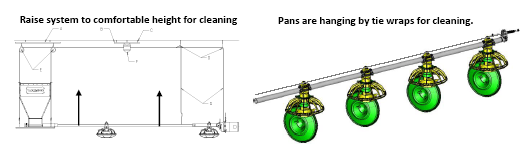 Осуществляйте очистку с помощью очистителя высокого давления.После очистки, если вы не сняли лотки, и они висят на шарнирах, убедитесь, что вся вода из лотков удалена для высыхания.Чтобы защитить опору бункера от коррозии, ослабьте зажим трубы и поверните ее отверстия вниз, только после этого осуществляйте очистку очистителем высокого давления.Приложение 12 – Замена анкерной опоры башмака и деталиУдалите трубный зажим 1-3/4”, крышку подшипника и держатель трубки подшипника, чтобы открыть доступ к анкерной опоре в сборе (как показано на рисунке 76 ниже). ПРИ РАБОТЕ СО ШНЕКОМ СОБЛЮДАЙТЕ ОСТОРОЖНОСТЬ.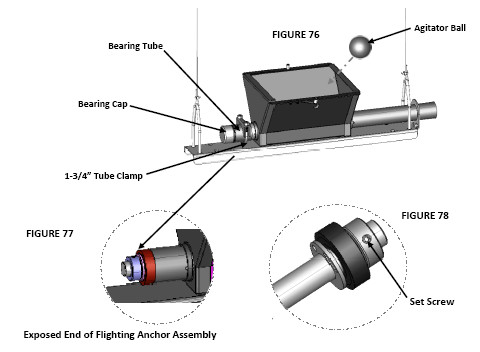 1. С помощью шестигранного ключа ослабьте  зажимной винт, расположенный в (#012855) в запорном кольце 3/4” на конце анкерной опоры в сборе. (как показано на рисунке 76 выше). 2. Оттяните запорное кольцо 3/4”  шайбу SAE, подшипник и другую шайбу SAE от анкерной опоры.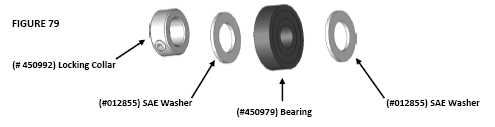 Приложение 13 – Спецификация башмака и подробный чертеж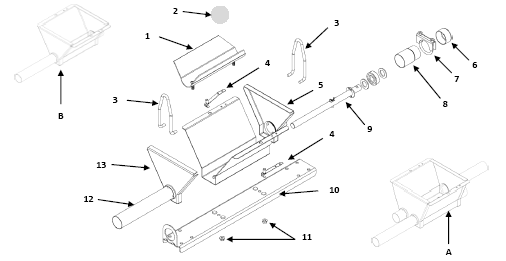 Приложение 14 – Спецификация бункера и подробный чертеж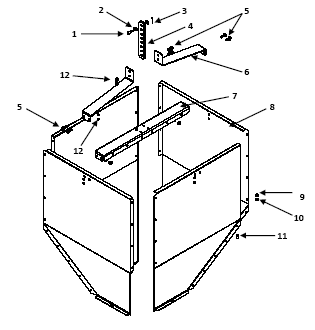  * не представлено Приложение 15 – Датчик контроля уровня в бункереОбратитесь к руководству по установке системы наполнения для более подробной информации о подключении проводки на датчике контроля уровня в бункере.Запасные части поставляются по специальному заказу.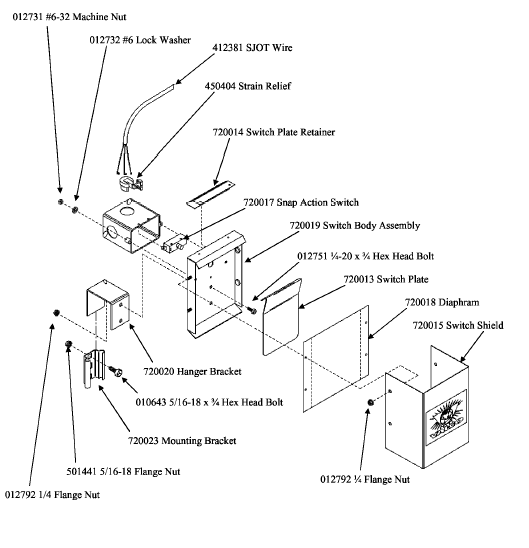 ПРИЛОЖЕНИЕ 16 - Запасные детали системы лебедкиЗапасные части поставляются по специальному заказуШкивыШкивы на опореДругие комплектующиеПриложение 17 Служба работы с клиентамиИмя моего агента: ________________________________________________________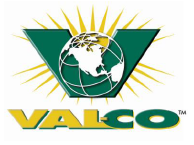 Система кормления VAL-CO c кормушкамиFUZE 1500, 1600, 1800 и FUZE Proline,Конечные/средние контрольные кормушкии система линии кормленияРуководство по установке и эксплуатацииСодержаниеVAL PRODUCTS, INC. ГАРАНТИИ5ВВЕДЕНИЕ8Символы8Обзор системы  кормления с кормушками Fuze9Характеристика линии кормления10ЧАСТЬ 1 – УСТАНОВКА СИСТЕМЫ ЛЕБЕДКИ11Общая информация11Проектная схема системы – обзор11Система подъема / Подвесное устройство13Монтаж лебедки15Установка троса лебедки16Установка крюка с винтом17Установка разжимов18Кормораздатчик в сборке – обзор (применимо ко всем модулям кормораздатчиков Fuze или Fuze Pro)19Подробное описание кормораздатчика в сборе (Для всех кормораздатчиков VAL-CO ™ Fuze)20Подробное описание кормораздатчика в сборе (Все кормораздатчики) – продолжение21Подробное описание кормораздатчика в сборе (Все кормораздатчики) – продолжение22Установка настроек кормораздатчика23Как установить программу подачи корма23ЧАСТЬ 3 – ЛИНИЯ ПОДАЧИ КОРМА В СБОРЕ И ПОДВЕСНАЯ СИСТЕМА24Линия подачи корма в сборе и подвесная система24ЧАСТЬ 4 – УСТАНОВКА УЗЛА КОНЕЧНОГО КОНТРОЛЬНОГО ЛОТКА / ПРИВОДНОЙ ГОЛОВКИ28Конечный контрольный блок28Обзор контрольного лотка/узла приводной головки и редуктора29Развернутый обзор конечного контрольного лотка/узла приводной головки и редуктора30Установка приводной головки и редуктора31Установка приводной головки и редуктора32Подробная сборка узла контрольного лотка32ЧАСТЬ 5 – УСТАНОВКА БАШМАКА КОРМОРАЗДАТЧИКА34Установка башмака34ЧАСТЬ 6 – УСТАНОВКА ШНЕКА35Инструкция касательно шнека – Важно при установке шнека!35Пайка шнека35Установка шнека36ЧАСТЬ 7 – ЭЛЕКТРИЧЕСКАЯ МОНТАЖНАЯ СХЕМА. КОНЕЧНЫЙ РЕГУЛЯТО/УЗЕЛ ПРИВОДНОЙ ГОЛОВКИ И РЕДУКТОРА38Электрическая монтажная схема для двигателя и датчика приближения38Электрическая монтажная схема40ЧАСТЬ 8 СОЕДИНЕНИЕ БАШМАК – ШНЕК43ЧАСТЬ 9 – БУНКЕР И ДАТЧИК УРОВНЯ В БУНКЕРА В СБОРЕ45Бункер в сборе/Установка48ЧАСТЬ 10 – УСТАНОВКА ПРОТИВОНАСЕСТНОЙ СИСТЕМЫ49ЧАСТЬ 11 – УСТАНОВКА РЕГУЛЯТОРА СЕРЕДИНЫ ПОМЕЩЕНИЯ52ЧАСТЬ 12 – РУКОВОДСТВО ПО ЭКСПЛУАТАЦИИ (Система подачи корма бройлерам от Valco)53Стадия высиживания, Первые (7-14) дней53Стадия выращивания, (7-14) дней до окончания53Приложение 2 – Спецификация деталей кормораздатчика FUZE 1500LS55Приложение 3 – Спецификация деталей кормораздатчика FUZE 1500RS56Приложение 4 – Спецификация деталей кормораздатчика FUZE PROLINE 1500RLS57Приложение 5 – Спецификация деталей кормораздатчика FUZE PROLINE 1600RS58Приложение 6 – Спецификация деталей кормораздатчика FUZE PROLINE 1600RLS59Приложение 7 – Спецификация деталей кормораздатчика FUZE PROLINE 1800RS60Приложение 8 – Спецификация деталей кормораздатчика FUZE PROLINE 1800RLS61Приложение 9 – Подробное описание контрольного лотка62Приложение 10 – Спецификация деталей приводной головки и узла редуктора64Приложение 11 – Очистка кормораздатчика и техническое обслуживание66Приложение 12 – Замена анкерной опоры башмака и детали67Приложение 13 – Спецификация башмака и подробный чертеж68Приложение 14 – Спецификация бункера и подробный чертеж69Приложение 15 – Датчик контроля уровня в бункере70Приложение 16 – Запасные детали системы лебедки71Приложение 17 – СЛУЖБА РАБОТЫ С КЛИЕНТАМИ74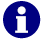 = ВАЖНАЯ ИНФОРМАЦИЯ – обязательно прочитайте!= ВАЖНАЯ ИНФОРМАЦИЯ – обязательно прочитайте!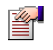 = ПРИМЕЧАНИЕ – обратите внимание, это может вам помочь!= ПРИМЕЧАНИЕ – обратите внимание, это может вам помочь!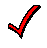 = ПРОВЕРКА – детально перечислены все требования, стадии и порядок работы= ПРОВЕРКА – детально перечислены все требования, стадии и порядок работы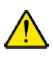 Обозначение опасности= ОПАСНОСТЬ – возникшая опасная ситуация, игнорирование которой приведет к серьезным травмам или смерти. = ПРЕДУПРЕЖДЕНИЕ – возможная опасная ситуация, игнорирование которой может привести к серьезным травмам или смерти.= ВНИМАНИЕ – потенциальная опасная ситуация, игнорирование которой может привести к легким или средней тяжести травмам.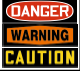 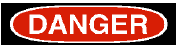 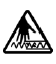 ВРАЩАЮЩИЙСЯ ШНЕК!Отключите питание перед началом работы над системой. Шнек включается автоматически/может привести к серьезным травмам.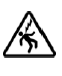 УСТАНОВКА ДЛЯ ЭЛЕКТРООГЛУШЕНИЯ!Отключите питание перед началом технического обслуживания оборудования.1Бункер4Блок управления2Опора бункера5Силовой привод3Установка со шнеком6Блоки кормораздатчика Fuze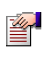 ТРУБА С ОТВЕРСТИЕМ ОСНАЩЕНА ПРИВОДНОЙ ГОЛОВКОЙКонтрольные лотки для середины помещения используются выборочно, если применяются модули привода для последних контрольных лотков.Регулирующие трубы используются по выбору.КЛАВИШАОПИСАНИЕAОпора бункераBОпора лебедкиCСтропильная конструкцияDВращающийся шкивEПолный комплект подвесных устройствFЛебедкаG3-футовый интервал2. Определите положение лебедки. Лебедке требуется опора, которая должна охватывать не менее 3 стропил в деревянном помещении и не менее 2 стропил в металлическом помещении.3. Определите положение блоков контрольных лотков и бункера для корма. Для поддержания приводной головки и бункера для корма необходима опора. Опора также необходима для каждого узла или сгиба.4. Определите расположение разжимов и длину. Данная подвесная система рассчитана для потолков высотой 14 футов (4.267 м) с разжимами через каждые 8 футов (2.438 м). Особенное внимание опоре необходимо уделить, если расстояние составляет 10 футов.5. Определите или отметьте прямую линию или используйте провод для установки положения крюка с винтом. Если необходимо, используйте отвод для крюков с винтом, как показано на странице 17.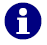 РАССТОЯНИЕ МЕЖДУ РАЗЖИМАМИ НЕ ДОЛЖНО ПРЕВЫШАТЬ10 ФУТОВ!РАССТОЯНИЕ МЕЖДУ РАЗЖИМАМИ НЕ ДОЛЖНО ПРЕВЫШАТЬ10 ФУТОВ!Для поддержания веса кормораздатчиков, бункеров, контрольных лотков, приводных головок необходима соответствующая опорная конструкция.С целью предотвращения задерживания шкивов клеммами троса сместите крюки на 3” в каждую сторону от конвейера, если расстояние, на которое подняты кормораздатчики, больше чем расстояние между разжимами.С целью предотвращения сгибания крюков с винтом убедитесь, что крюки привинчены к балкам по всей длине линии.Рисунок 9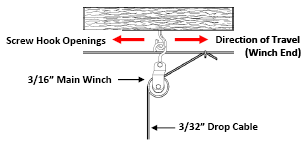 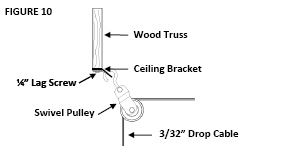 Расположение удлинительного кабеля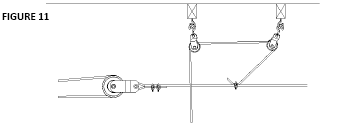 Убедитесь, что все заказанные вами детали, включены в комплект. Для проверки есть список деталей на странице 51 – Приложение 1. Наборы инструментов на сборки сгруппированы на соответствующих страницах.1. Поверните установочное кольцо (по часовой стрелке) в верхнем отверстии решетки кормораздатчика. Это можно сделать первым или последним шагом, независимо от того, установлена ли башня или нет.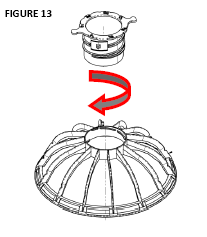 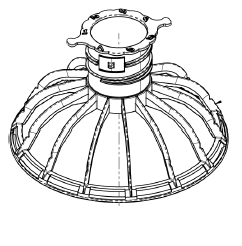 2.  Приложите фиксатор решетки к краю, где решетка разделяется, прежде чем прикрепить решетку к лотку.Гибкий фиксатор решетки защелкнется на короткой секции решетки. (как показано на рисунке справа)Когда вы закончите 3 шаг на следующей странице перетяните секцию решетки через растянутый фиксатор решетки и защелкните, чтобы надежно зафиксировать решетку и лоток. (Это поможет предотвратить развал решетки от веса корма.)Фотоувеличение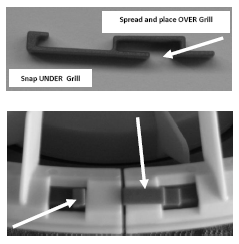 3. Пропустите башню через решетку с установочным кольцом. (Рисунок 14)Выровняйте основание башни по центру лотка. (Рисунок 15)(Башня должна быть расположена так, как показано ниже  и пропущена через отверстие установочного кольца).Теперь прикрепите решетку к края лотка и защелкните фиксатор решетки.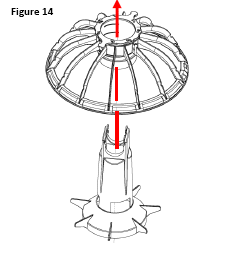 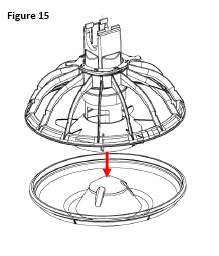 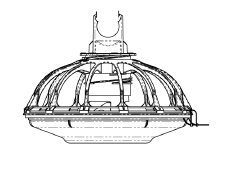 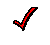 Убедитесь, что решетка и лоток в сборе надежно закреплены.4. Поместите решетку так, чтобы отверстия на решетке были расположены на одной линии с двумя (2) маленькими прямоугольными отверстиями на краю лотка. (расположены на одной линии и на противоположной стороне от прорези решетки.)По выбору: (рекомендуется для очистки) Протяните 4” (проводной) оберточный материал через верхнюю часть каждого отверстия и протяните через зажим на оберточном материале. Отрежьте оберточный материал до желаемой длины или в соответствии с рекомендациями, как можно ближе к зажиму, чтобы уберечь птиц от повреждений. Оберточный материал служит замком при очистке. Просто отщелкните лоток и оставьте его висеть, пока осуществляете чистку, как показано в Приложении 12 на странице 66.Теперь вы готовы к монтажу кормораздатчика на трубе подачи корма.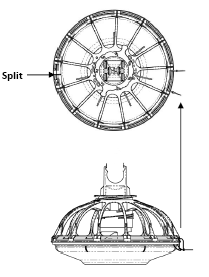 5. Сдвиньте крышку башни в соответствующие пазы на верхней части башни (Пример А).→Убедитесь, что вы поместили башню прямо под люком в трубе кормораздатчика, как показано на рисунке 16 ниже.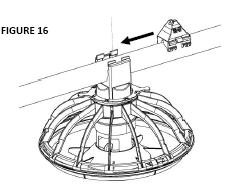 Чтобы снять узел кормораздатчика с трубы подачи корма в любое время, отожмите центральные выступы на крышке, как показано в примере В.) →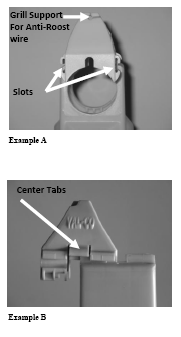 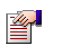 ПРИМЕЧАНИЕ!Могут использоваться стандартные и ребристые трубы.Ребристые трубы крепче и имеют гальваническое покрытие внутри и снаружи.Для гладких труб выступы должны быть загнуты вниз, чтобы предотвратить скольжение лотков.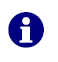 Вставьте трубу в раструб следующей трубы как можно плотнее!Убедитесь, что все отверстия надлежаще выровнены и указывают вниз.Поместите подвесные кронштейны минимум через каждые 8 футов и максимум через каждые 10 футов. (Это будет зависеть от расстояния между осями ферм).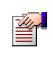 НАПОМИНАНИЕ!Убедитесь, что при установке подвесных кронштейнов выходные отверстия разжимов направлены вниз, в противном случае корм не будет сыпаться в кормовые лотки.Конечный лоток кормораздатчика (Контрольный лоток) является самым важным элементом.Он должен быть опустошен первым (при каждом кормлении) для запуска подачи следующей порции корма.УБЕДИТЕСЬ, ЧТО ИЗ ЭТОГО ЛОТКА КОРМИТСЯ ДОСТАТОЧНОЕ КОЛИЧЕСТВО ПТИЦ!Птицы очень чувствительны к освещению, температуре, влажности и сквознякам и будут избегать мест, где не поддерживается средний режим. Убедитесь, в зоне контрольного лотка поддерживается постоянная средняя температура, имеется хорошая вентиляция и уровень влажности. Рекомендуется установить над контрольным лотком маленький точечный источник света и беречь контрольный лоток от мусора и помета, чтобы привлекать птиц.Электрический кожух содержит реле и контейнер с быстроразъемными соединениями и изолирующими шайбами, если это модель 455900, и не содержит реле или электрические соединители, если это модель455915 (приводная головка – 3Ph/Mech). Провода для подсоединения к двигателю или подаче питания не включены.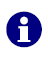 ВАЖНО!Установите заглушку вентиляционного отверстия, как указано. Снимите установленную квадратную трубную заглушку и замените ее заглушкой вентиляционного отверстия. Редуктор должен быть установлен так, чтобы заглушка вентиляционного отверстия была на верхней части блока; в противном случае может произойти утечка масла и последовательный выход блока из строя. Эксплуатация блока без заглушки вентиляционного отверстия может привести к утечке масла и последовательному выходу блока из строя.Данный блок наполнен 90# маслом для трансмиссии при сборке. Масло необходимо менять через каждые 590 часов работы.Данный блок должен быть заземлен и смонтирован в соответствии с местными кодами стандарта.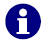 Башмак должен быть вровень с линией подачи корма!ПРИ РАБОТЕ СО ШНЕКОМ БУДЬТЕ ПРЕДЕЛЬНО ОСТОРОЖНЫ!Шнек находится в состояния растяжения и может сорваться и нанести травму.Надевайте защитную одежду , перчатки  и защитные очки . 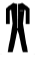 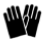 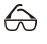 Отрежьте первые 18” и последние 18” от каждой секции шнека. Отрезайте все деформированные или сильно изогнутые секции шнека и повторно подсоедините шнек, как указано на следующей странице в  разделе Пайка шнекаВРАЩАЮЩИЙСЯ ШНЕК!Отключите питание перед началом работы над системой. Шнек включается автоматически/может привести к серьезным травмам.Отрежьте первые 18” и последние 18” от каждой секции шнека. Отрезайте все деформированные или сильно изогнутые секции шнека и повторно подсоедините шнек, как указано на следующей странице в  разделе Пайка шнека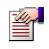 Пока вы занимаетесь контрольным лотком/узлом приводной головки. рекомендуется подключить источник питания, чтобы сэкономить время и не возвращаться к этому после установки шнека.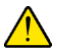 ЭЛЕКТРОПРОВОДКА ДОЛЖНА БЫТЬ ВЫПОЛНЕНА ЛИЦЕНЗИРОВАННЫМ ЭЛЕКТРИКОМ!НЕОБХОДИМО СЛЕДОВАТЬ ВСЕМ МЕСТНЫМ КОДАМ СТАНДАРТОВ!Перед подключением двигателя переменного тока убедитесь, что электричество в блоке управления электродвигателем отключено. Откройте размыкатель цепи, обеспечивающий питание. Отсоедините размыкатель, чтобы питание в цепи неожиданно не включилось, когда вы будете устанавливать двигатель или производить его техническое обслуживание.См. страницы 40, 41 и 42, где показаны правильные электрические схемы.УСТАНОВКА ДЛЯ ЭЛЕКТРООГЛУШЕНИЯ!Отключите питание перед началом технического обслуживания оборудования.ЭЛЕКТРОПРОВОДКА ДОЛЖНА БЫТЬ ВЫПОЛНЕНА ЛИЦЕНЗИРОВАННЫМ ЭЛЕКТРИКОМ!НЕОБХОДИМО СЛЕДОВАТЬ ВСЕМ МЕСТНЫМ КОДАМ СТАНДАРТОВ!Рисунок 56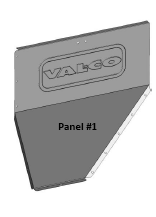 1. Соедините верхнюю загнутую кромку панели #2 с верхним краем панели #1 и закрепите с помощью #010615 болта с шестигранной головкой ¼”-20%x1/2”, #010251 стопорных шайб ¼” и #010602 шестигранной гайки ¼”.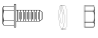 2. Затяните нижние фланцевые концы обеих панелей #1 и #2 вместе, как показано справа.3. Продолжайте действия до тех пор, пока все 4 панели не будут собраны.Рисунок 57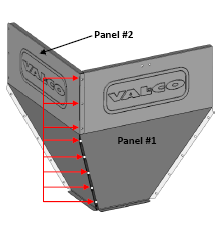 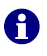 Рекомендуется монтировать бункер на башмак и протягивать тросы через держатели тросов после установки датчика уровня в бункере для более удобной установки.(См. следующие две страницы 49 и 50 для более подробных инструкций относительно датчика уровня в бункере)Подключите все датчики параллельно. чтобы каждый датчик мог включить систему. 1. Определите лучшую позицию для датчика уровня, как показано на рисунке 66 ниже, и с помощью кернера просверлите (2) отверстия диаметром 11/32” в панели бункера для монтажа кронштейна, как показано на рисунке 65. Используйте кронштейн в качестве направляющей для определения разметки отверстий. Закрепите с помощью шестигранных болтов 5/16”-18 ¾” и запорных гаек 5/16”-18.2. Сдвиньте подвесной кронштейн #720029 на обратной стороне датчика контроля уровня к монтажному кронштейну #720023, который вы только что закрепили на боковой панели бункера.Датчик контроля уровня в бункере можно снимать для очистки.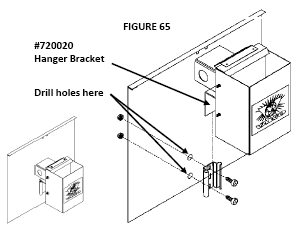 Для оптимальной работы труба выгрузки корма должна быть расположена на пять (5) дюймов выше верхнего края защитного колпачка датчика и не менее чем на один (1) дюйм выше защитного колпачка датчика. Это позволит наполнить бункер кормом, переполнить датчик и активировать датчик контроля уровня.ДАННЫЙ БЛОК ДОЛЖЕН БЫТЬ ПОДКЛЮЧЕН ТОЛЬКО К VALCO™ DISCHARD HEAD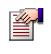 ПРИМЕЧАНИЕ: При поставке антинасестная система не установлена на крышку регулятора. Изолятор и кронштейном #450042 поставляется в комплекте.Антинасестная система должна быть оснащена изоляторами как минимум каждые 50 футов.(Длина  50 футов = количество требуемых изоляторов)2. Не эксплуатируйте кормораздатчик в полном автоматическом режиме, пока окошки открыты.Когда лотки наполнены, отключите питание системы до пор, пока контролер или щит не затребует следующего наполнения кормом. Эксплуатация кормораздатчика в полном автоматическом режиме при открытых окошках приведет к чрезмерным потерям корма.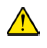 Данную инструкцию необходимо рассматривать как общее руководство. Различия в породах, консистенция корма, освещение, климат и другие внешние факторы диктуют различия в этих инструкциях для применения индивидуальной программы выращивания бройлеров и для оптимизации работы кормораздаточной системы.Номер детали FUZEОписаниеFE1500LSКомплект пазовых мелких лотков 13” Fuze в сборе – решетка, 14 спицFE1510LSПазовый мелкий лоток 13” FuzeFE1510SПазовый стандартный лоток 13” FuzeFE1520Решетка 13” Fuze – 14 спицFE1530Кормовая башня FuzeFE1540Регулирующее кольцо Fuze, стандартный лотокFE1540SРегулирующее кольцо Fuze. мелкий лотокFE1550Крышка кормовой башни FuzeFE1560Зажим решетки FuzeFE1610LSПазовый мтандартный лоток 14” FuzeFE1610SПазовый мелкий лоток 14” FuzeНомер детали FUZE PROLINEОписаниеFE1500RSКомплект пазовых стандартных лотков 13” Fuze Proline – решетка, 13 спицFE1500RLSКомплект пазовых мелких лотков 13” Fuze Proline – решетка, 13 спицFE1520RРешетка 13” Fuze Proline – 13 спицFE1600RSКомплект пазовых стандартных лотков 14” Fuze Proline – решетка, 14 спицFE1600RLSКомплект пазовых мелких лотков 14” Fuze Proline – решетка, 14 спицFE1620RРешетка 13” Fuze Pro – 14 спицFE10RSКомплект пазовых стандартных лотков 14” Fuze Proline – решетка, 5 спицFE1800RLSКомплект пазовых мелких лотков 14” Fuze Proline – решетка, 5 спицFE1820RРешетка 14” Fuze Proline – 5 спицНомер детали ОписаниеКоличествоFE1355Ремень кормораздатчика (ремень крепления) в комплекте 4”2FE1510LSПазовый мелкий лоток 13” Fuze1FE1520Решетка 13” Fuze – 14 спиц1FE1530Кормовая башня Fuze1FE1540SРегулирующее кольцо Fuze. мелкий лоток1FE1550Крышка кормовой башни Fuze1FE1560Зажим решетки Fuze1Это единственный набор инструментов для лоткового кормораздатчика FUZE.Номер детали ОписаниеКоличествоFE1355Ремень кормораздатчика (ремень крепления) в комплекте 4”2FE1510SПазовый  стандартный лоток 13” Fuze1FE1520RРешетка 13” Fuze PROLINE – 13 спиц1FE1530Кормовая башня Fuze1FE1540Регулирующее кольцо Fuze. стандартный лоток1FE1550Крышка кормовой башни Fuze1FE1560Зажим решетки Fuze1Номер детали ОписаниеКоличествоFE1355Ремень кормораздатчика (ремень крепления) в комплекте 4”2FE1510LSПазовый  мелкий лоток 13” Fuze1FE1520RРешетка 13” Fuze PROLINE – 13 спиц1FE1530Кормовая башня Fuze1FE1540SРегулирующее кольцо Fuze. мелкий лоток1FE1550Крышка кормовой башни Fuze1FE1560Зажим решетки Fuze1Номер детали ОписаниеКоличествоFE1355Ремень кормораздатчика (ремень крепления) в комплекте 4”2FE1610SПазовый  стандартный лоток 14” Fuze1FE1620RРешетка 14” Fuze PROLINE – 13 спиц1FE1530Кормовая башня Fuze1FE1540Регулирующее кольцо Fuze. стандартный лоток1FE1550Крышка кормовой башни Fuze1FE1560Зажим решетки Fuze1Номер детали ОписаниеКоличествоFE1355Ремень кормораздатчика (ремень крепления) в комплекте 4”2FE1610LSПазовый  мелкий лоток 14” Fuze1FE1620RРешетка 14” Fuze PROLINE – 14 спиц1FE1530Кормовая башня Fuze1FE1540SРегулирующее кольцо Fuze. мелкий лоток1FE1550Крышка кормовой башни Fuze1FE1560Зажим решетки Fuze1Номер детали ОписаниеКоличествоFE1355Ремень кормораздатчика (ремень крепления) в комплекте 4”2FE1610SПазовый  стандартный лоток 14” Fuze1FE1820RРешетка 14” Fuze PROLINE – 5 спиц1FE1530Кормовая башня Fuze1FE1540Регулирующее кольцо Fuze. стандартный лоток1FE1550Крышка кормовой башни Fuze1FE1560Зажим решетки Fuze1Номер детали ОписаниеКоличествоFE1355Ремень кормораздатчика (ремень крепления) в комплекте 4”2FE1610LSПазовый  мелкий лоток 14” Fuze1FE1820RРешетка 14” Fuze PROLINE – 5 спиц1FE1530Кормовая башня Fuze1FE1540SРегулирующее кольцо Fuze. мелкий лоток1FE1550Крышка кормовой башни Fuze1FE1560Зажим решетки Fuze1КнопкаНомер деталиОписаниеКол-воУниверсальные комплектующие для всех блоков – Каждый блок оснащен отдельной решеткой, лотком и регулирующей втулкой. Эти детали в дополнение к комплектующим перечислены под каждым блоком контрольного лотка.Универсальные комплектующие для всех блоков – Каждый блок оснащен отдельной решеткой, лотком и регулирующей втулкой. Эти детали в дополнение к комплектующим перечислены под каждым блоком контрольного лотка.Универсальные комплектующие для всех блоков – Каждый блок оснащен отдельной решеткой, лотком и регулирующей втулкой. Эти детали в дополнение к комплектующим перечислены под каждым блоком контрольного лотка.Универсальные комплектующие для всех блоков – Каждый блок оснащен отдельной решеткой, лотком и регулирующей втулкой. Эти детали в дополнение к комплектующим перечислены под каждым блоком контрольного лотка.1FE1550Крышка кормораздатчика12451009Неповоротный кронштейн FE150013455927Неповоротная скоба W/Tab14455928Зажим гибкой трубы 7/8”15750436Датчик приближения16450965Обкладка кабеля 3/8”17012793Стопорная гайка с нейлоновой вставкой 1/4”-2018010617Шестигранный болт 1/4”-20 х 3/4”19450062Неповоротная скоба110455926Башня контроля расстояния112FE1560Затвор решетки1В каждой коробке поставляется только (1) контрольный лоток.(Пожалуйста, проверьте количество контрольных лотков в заказанной партии)В каждой коробке поставляется только (1) контрольный лоток.(Пожалуйста, проверьте количество контрольных лотков в заказанной партии)В каждой коробке поставляется только (1) контрольный лоток.(Пожалуйста, проверьте количество контрольных лотков в заказанной партии)В каждой коробке поставляется только (1) контрольный лоток.(Пожалуйста, проверьте количество контрольных лотков в заказанной партии)455925FE1500LS Prox контрольный лоток (13” мелкий лоток, решетка – 14 спиц)111FE1540SРегулировочное кольцо113FE1520Решетка (13”, 14 спиц)114FE1510LSЛоток - 13” мелкий1455935FE1600RS Prox контрольный лоток (14” стандартный лоток, решетка – 14 спиц)1FE1540Регулировочное кольцо1FE1620RРешетка – (14”, 14 спиц)1FE1610SЛоток - 14” пазовый/стандартный1455937FE1500RS Prox контрольный лоток (13” стандартный лоток, решетка – 13 спиц)1FE1540Регулировочное кольцо1FE1520RРешетка – (13”, 13 спиц)1FE1510SЛоток - 13” пазовый/стандартный1455939FE1500RLS Prox контрольный лоток (13” мелкий лоток, решетка – 13 спиц)1FE1540SРегулировочное кольцо1FE1520R Решетка – (13”, 13 спиц)1FE1510LSЛоток - 13” пазовый/мелкий1455941FE1600RLS Prox контрольный лоток (14” мелкий лоток, решетка – 14 спиц)1FE1540SРегулировочное кольцо1FE1620RРешетка – (14”, 14 спиц)1FE1610LSЛоток - 14” пазовый/мелкий1455943FE1800RS Prox контрольный лоток (14” стандартный лоток, решетка – 5 спиц)1FE1540Регулировочное кольцо1FE1820RРешетка – (14”, 5 спиц)1FE1610SЛоток - 14” пазовый/стандартный1455945FE1800RLS Prox контрольный лоток (14” мелкий лоток, решетка – 5 спиц)1FE1540SРегулировочное кольцо1FE1820RРешетка – (14”, 5 спиц)1FE1610LSЛоток - 14” пазовый/мелкий1КнопкаНомер деталиОписаниеКол-воДвигатель с прямым приводом и узлы редуктора – одна фаза 60 Гц – 115/230 ВДвигатель с прямым приводом и узлы редуктора – одна фаза 60 Гц – 115/230 ВДвигатель с прямым приводом и узлы редуктора – одна фаза 60 Гц – 115/230 ВДвигатель с прямым приводом и узлы редуктора – одна фаза 60 Гц – 115/230 В14500801/3 HP Двигатель с прямым приводом и редуктора – 358 RPM*14600251/2 HP Двигатель с прямым приводом и редуктора – 358 RPM*14503961/3 HP Двигатель с прямым приводом и редуктора – 226 RPM*14503971/2 HP Двигатель с прямым приводом и редуктора – 226 RPM*14502861/3 HP Двигатель с прямым приводом и редуктора – 657 RPM*14502871/2 HP Двигатель с прямым приводом и редуктора – 657 RPM*Двигатель с прямым приводом и узлы редуктора – 3 фаза 60 Гц – 208-230/460 ВДвигатель с прямым приводом и узлы редуктора – 3 фаза 60 Гц – 208-230/460 ВДвигатель с прямым приводом и узлы редуктора – 3 фаза 60 Гц – 208-230/460 ВДвигатель с прямым приводом и узлы редуктора – 3 фаза 60 Гц – 208-230/460 В14503901/3 HP Двигатель с прямым приводом и редуктора – 358 RPM*14503911/2 HP Двигатель с прямым приводом и редуктора – 358 RPM*Двигатель с прямым приводом и узлы редуктора – одна фаза 50 Гц – 115/230 ВДвигатель с прямым приводом и узлы редуктора – одна фаза 50 Гц – 115/230 ВДвигатель с прямым приводом и узлы редуктора – одна фаза 50 Гц – 115/230 ВДвигатель с прямым приводом и узлы редуктора – одна фаза 50 Гц – 115/230 В14503921/3 HP Двигатель с прямым приводом и редуктора – 368 RPM*14503931/2 HP Двигатель с прямым приводом и редуктора – 368 RPM*Двигатель с прямым приводом и узлы редуктора – 3 фаза 50 Гц – 208-230/460 В или 190/380 ВДвигатель с прямым приводом и узлы редуктора – 3 фаза 50 Гц – 208-230/460 В или 190/380 ВДвигатель с прямым приводом и узлы редуктора – 3 фаза 50 Гц – 208-230/460 В или 190/380 ВДвигатель с прямым приводом и узлы редуктора – 3 фаза 50 Гц – 208-230/460 В или 190/380 В14503941/3 HP Двигатель с прямым приводом и редуктора – 368 RPM*14503951/2 HP Двигатель с прямым приводом и редуктора – 368 RPM*Детали, не относящиеся к двигателюДетали, не относящиеся к двигателюДетали, не относящиеся к двигателюДетали, не относящиеся к двигателю2450409Фиксатор натяжения13455901Базовая плита14455907Корпус и загрузочная труба в сборе15455911Верхняя пластина в сборе16450426Изолятор антинасестной системы27450057Провод антинасестной системы18455106Трубный соединитель29450186Анкерная опора110455912Нижняя пластина в сборе111450779Кожух112730244Гнездо соединителя #16-14613430248Автоматический регулятор напряжения214430246Реле115750030Изолирующая шайба216420473Изолирующая гайка 1/2”217713419Изолирующая шайба118450042Изолятор кронштейна с/без деталей1**012752Винт для листового металла #10 x 3/8 AB11**450425Взрывная заклепка .197 x 1.582**450157Шайба ,197 x .937219010643Шестигранный болт 5/16 x 3/4420011380Самонарезающий винт #8-32 x 3/8221012725Винт #12 x 1/24**012793Стопорная гайка с нейлоновой вставкой 1/4-201**450268SHCS 1/4-20 x 1-1/41**012789Стопорная гайка с нейлоновой вставкой 5/164**010669Шестигранный болт 3/8 x 21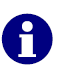 НЕ ЗАБУДЬТЕ ЗАКРЫТЬ КОНТРОЛЬНЫЙ ЛОТОК И ПРИВОДНОЙ БЛОК ПЛАСТИКОВЫМИ КРЫШКАМИ!Убедитесь, что опоре бункера не осталось воды, в противном случае он может заржаветь!Газообразные формальдегиды (формалин), жидкость, каустическая сода или раствор каустической соды, гипохлориты, хлорированная вода, крезолы вызывают коррозию и оказывают разрушающее воздействие на оборудование.КнопкаНомер деталиОписаниеКол-во(Универсальные комплекты одинарных и двойных башмаков в дополнение к комплектующим перечислены в каждом комплекте ниже.)(Универсальные комплекты одинарных и двойных башмаков в дополнение к комплектующим перечислены в каждом комплекте ниже.)(Универсальные комплекты одинарных и двойных башмаков в дополнение к комплектующим перечислены в каждом комплекте ниже.)(Универсальные комплекты одинарных и двойных башмаков в дополнение к комплектующим перечислены в каждом комплекте ниже.)-010252Сред. разъемная стопорная шайба 5/16”4-010640Шестигранный болт 5/16” x 1/2”4-011114Утолщенная шестигранная гайка 5/16 - 184-012408Шестигранная контргайка #10-2442450413Смесительный шар18450822Держатель трубки подшипника16450991Крышка подшипника 1-3/4”17450420(1.75) Зажим трубы в сборе1-450780Держатель троса29450993(1.75) BRG в сборе с/без запорного кольца/шайб и подшипника14450996Запорная кнопка (F155G)2-501441Гайка фланца 5/16”4450800 - двойной выпускной башмак в сборе (использует только 200 или 300 ф. бункеры)450800 - двойной выпускной башмак в сборе (использует только 200 или 300 ф. бункеры)450800 - двойной выпускной башмак в сборе (использует только 200 или 300 ф. бункеры)450800 - двойной выпускной башмак в сборе (использует только 200 или 300 ф. бункеры)10450801(1.75) Траверса опоры двойного башмака11450998(1.75) Обшивка двойного башмака13455803Кронштейн двойного башмака2А455801(1.75) Корпус двойного башмака в сборе1450810 - одинарный выпускной башмак в сборе (использует только 200 или 300 ф. бункеры)450810 - одинарный выпускной башмак в сборе (использует только 200 или 300 ф. бункеры)450810 - одинарный выпускной башмак в сборе (использует только 200 или 300 ф. бункеры)450810 - одинарный выпускной башмак в сборе (использует только 200 или 300 ф. бункеры)10450814(1.75) Траверса опоры одинарного башмака11450813(1.75) Обшивка одинарного башмака13450819Кронштейн одинарного башмака2В450823(1.75) Корпус одинарного башмака в сборе1КнопкаНомер деталиОписаниеКол-во1460062Штифт с головкой и отверстием под шплинт 5/16” 12010426Плоская шайба23012660Шплинт14460061Подвесной регулируемый кронштейн25010643Шестигранный болт66450955Подвесной кронштейн бункера27450956Поперечная балка бункера18450964#200 Панель бункера49010251Запорная шайба3210010602Шестигранная гайка3211010615Шестигранный болт3212012789Стопорная гайка с нейлоновой вставкой6*450804Крышка для 200 ф. или*450769 – 200 ф. бункер450769 – 200 ф. бункер450769 – 200 ф. бункер450769 – 200 ф. бункер460031 – 300 ф. бункер460031 – 300 ф. бункер460031 – 300 ф. бункер460031 – 300 ф. бункер*450020Растяжение для 300 ф. кормового бункера*Монтажные лебедкиМонтажные лебедкиМонтажные лебедкиМонтажные лебедки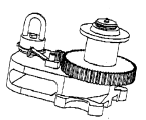 VB3213500 фунтов Монтажная лебедкаVB3213500 фунтов Монтажная лебедка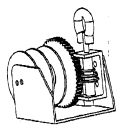 VB3121500 фунтов Монтажная лебедкаVB3121500 фунтов Монтажная лебедкаРучные лебедкиРучные лебедкиРучные лебедкиРучные лебедки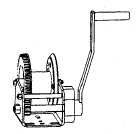 7506091500 фунтов Ручная лебедка с тормозомЛебедки с трещоточным приводом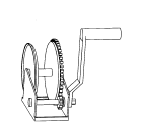 VB317 – 1500 фунтовVB315 – 1200 фунтовЛебедки с трещоточным приводомVB317 – 1500 фунтовVB315 – 1200 фунтов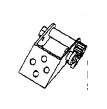 VW106600 фунтов Лебедка с трещоточным приводомАксессуары для лебедокАксессуары для лебедокАксессуары для лебедокАксессуары для лебедок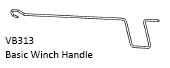 VB313Стандартная рукоятка для лебедки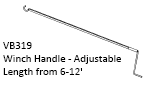 VB319Рукоятка для лебедки – регулируемая длина от 6-12’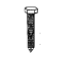 VEN915053/8” x 3” Фиксирующий винт для опоры лебедкиVEN915053/8” x 3” Фиксирующий винт для опоры лебедки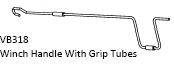 VB318Рукоятка лебедки с зажимными трубками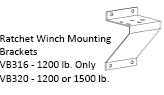 Опорный кронштейн лебедки с трещоточным приводомVB316 – только 1200 фунтовVB320 – 1200 или 1500 фунтовПрочие детали для лебедокПрочие детали для лебедокПрочие детали для лебедокПрочие детали для лебедокПрочие детали для лебедок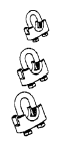 VC3531/16” Зажим тросаVC3541/8” Зажим тросаVC3553/16” Зажим троса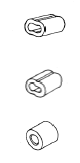 VS3433/16” x 3/16” КорпусVS3441/8” x 3/16” Корпус4503861/8” x 1/8” Корпус4505591/16” x 1/16” КорпусVS3431/8” Зажим троса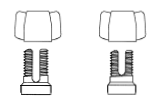 VCLAMP – 7/16” Зажим с продольной прорезьюHCLAMP – 7/16” Зажим с короткой прорезьюVCLAMPL – 1/2” Зажим с продольной прорезьюHCLAMPL – 1/2” Зажим с короткой прорезьюVCLAMP – 7/16” Зажим с продольной прорезьюHCLAMP – 7/16” Зажим с короткой прорезьюVCLAMPL – 1/2” Зажим с продольной прорезьюHCLAMPL – 1/2” Зажим с короткой прорезью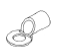 VE3451/8” Подвесной шнур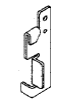 VS3421/8” Регулятор тросаVS3421/8” Регулятор троса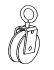 Вращающиеся шкивыVEN91104 7/8”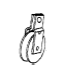 VEN91103 1-7/8”Разрезной кронштейн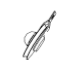 Стальной шкив с разрезным кронштейномVEN91102 1-1/2”VEN91104 2-1/2”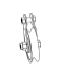 3-1/2” Чугунные шкивыVEN91003АС рым-болтомVEN91003АБез рым-болта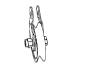 VEN911013/12” Чугунный шкив с игольчатым подшипником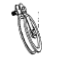 VEN911043/12” Полиамидный шкив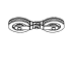 VEN91111Двойной чугунный с бронзовыми втулками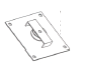 VEN911082”Полиамидный горизонтальный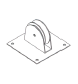 VEN911092”Полиамидный вертикальный VEN91018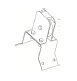 Поворотный шкив VEN911002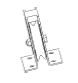 3-1/2”Чугунный с игольчатым подшипником VEN91002В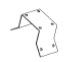 Угловой кронштейн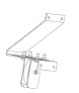 VEN91015Регулируемый стенной шкив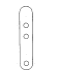 VS3411/8”Регулятор троса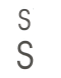 S-образные крюкиVEN91507B 177” x 1.5”VEN91507C 1/4” x 2.25”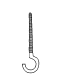 Крюки с винтомVEN91504C 5/16” x 3 1/2”713441 5/16” x 5” STAKONS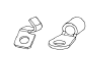 VC360 1/8” Открытый StakonVC361 3/16” Открытый StakonКак связаться с моим агентом: Служба работы с клиентами210 E. Main StreetP.O. Box 117Coldwater, OH 45828800-998-2526Улица/почтовый ящик  ______________________Город _____________________________________Штат/область ______________________________Почтовый индекс ___________________________Телефон __________________________________Факс _____________________________________Электронная почта __________________________Вебсайт ___________________________________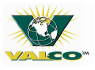 Северная Америка:Телефон: 800.99VALCO (800.998.2526)Факс 419.678.2200Электронная почта: sales@valcompanies.com Международный:Телефон: 717.392.3978Факс 717.735.1800Электронная почта: intl.sales@valcompanies.com 